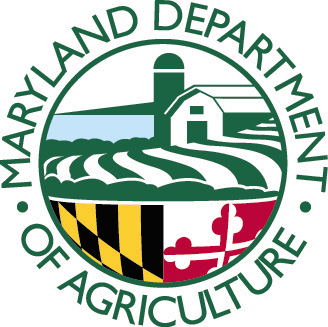 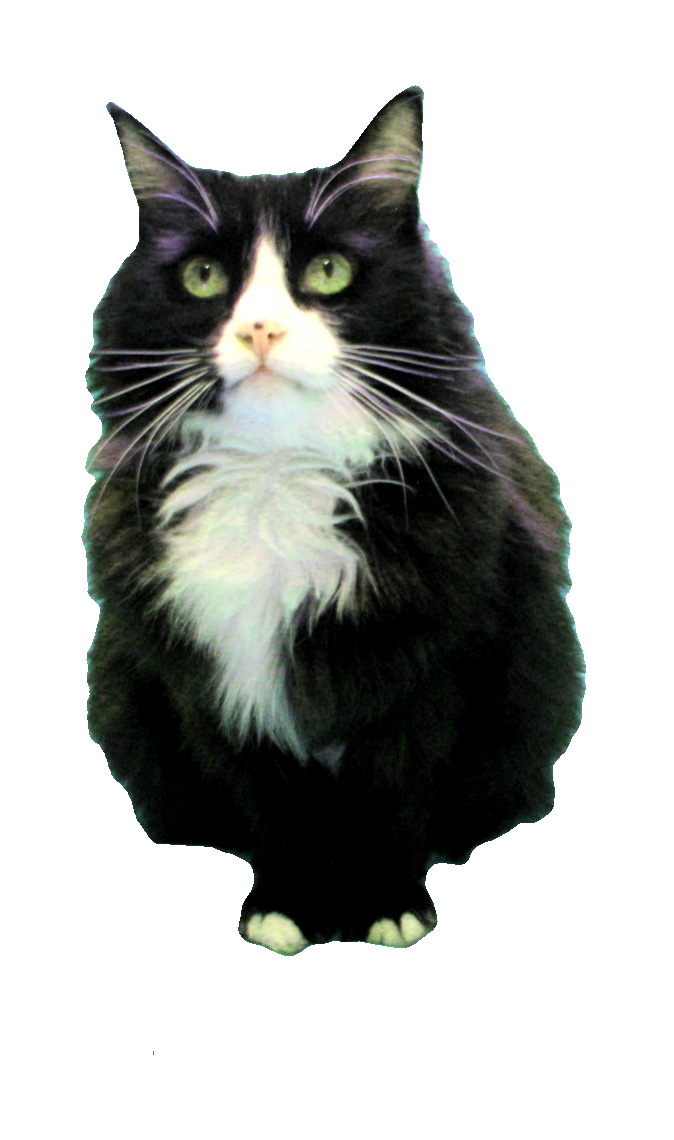 The following application form is used for projects that focus solely on feral cats.(Projects with the focus on pets or for capital expense/equipment request need to use the Pet-Focused Application form or the Capital Expense/Equipment Application form.) Applicants seeking funds to spay/neuter unowned cats should be aware of the following criteria and requirements:Municipal or county governments or non-profit animal welfare organizations with tax exempt status under 501 (c)(3) are eligible to apply to facilitate and promote the provision of spay and neuter services for feral cats.A competitive grant proposal:May target feral cat populations if the department determines that this targeting does not violate local law.  May include public education and outreach components. Grant projects must meet the purpose of the Fund.  Grant projects that most effectively and efficiently facilitate, promote and increase spay and neuter services for feral cats in Maryland will be given priority. Applicants must comply with all other statutory and regulatory requirements pertaining to the Spay/Neuter grant program.  Applicants should familiarize themselves with those provisions of the Maryland Code.  Program RegulationsProjects must not target feral cats on lands managed by Department of Natural Resources (DNR) or Maryland Park Service (MPS).Projects may not occur on or immediately adjacent to lands with protected species or sensitive resources managed by DNR or MPS.  Applicants must have signed consent from landowners (or their authorized representatives) or legal tenants for those areas where feral cats will be trapped, returned or where personnel must enter to set and access target cats.  Applicants must employ responsible methodologies that safeguard the wellbeing of the cats but also other wildlife and the public.  MDA will only support those organizations that seek to ultimately decrease the populations of feral cats.  MDA will not support any individual or organization that intends to increase feral cat populations or release more cats into the wild. Applicants shall coordinate with local animal control and shelter staff to confirm their project would impact intake and euthanasia.The Applicant and personnel who will work on the project must have the qualifications and resources (reflected in the application) necessary to perform and complete the work proposed in the application.Applicants who conduct spay/neutering using other funds should provide a “net increase” in surgeries.  These funds cannot be used to maintain the organization’s status quo or replace other funds. Applicants and their organizations should have no history of violations or fines with Maryland Animal Control authorities and any history of violations may be a basis for denying funding.Applicants must be in good standing with the State of Maryland.Applicants with shelters must be in compliance with the Standards of Care requirements set forth by Sections 2-1701 through 2-1705 under Subtitle 17, Animal Shelters, in the Agricultural Article of the Annotated Code of Maryland. Applicants must complete and submit the grant application, with any required attachments as specified in these Guidelines and on the application forms by close of business (5:00 PM EST) on or before the posted grant deadline as it appears on the Request for Proposals (RFP) and on the MDA website (Spay and Neuter Grants Program webpage).Please read all the Guidelines and Supplemental Material before Completing this ApplicationMARYLAND DEPARTMENT OF AGRICULTURE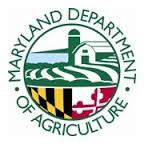 SPAY AND NEUTER GRANTS PROGRAM2018 FERAL CAT-FOCUSED APPLICATION FORMThe purpose of the program is to reduce animal shelter overpopulation and cat and dog euthanasia rates by financing grants to local government facilities and animal welfare organizations for programs that most efficiently and effectively facilitate and promote the provision of spay and neuter services for cats and dogs in the State.All fields are MANDATORY.  Application fields left blank may cause your application to be deemed incomplete and ineligible for further consideration.  Any fields that are not applicable to your application should be indicated by entering “N/A”.  The text fields in this form will expand as you enter your narrative.  You may also attach extra page(s) if necessary.  Please carefully proof read all of your text and check your math before submitting your application. FINAL ACKNOWLEDGEMENTS Please check: All fields in this application have been filled in.  Any field not applicable to this application should be indicated by the entry “N/A”.  The Applicant understands that blank fields may be construed missing information and the application may be considered incomplete and removed from further consideration.  To the best of the Applicant’s knowledge all information provided in this application is true and accurate. The Applicant understands that requiring payments (“co-pays”) for any service covered under this grant is not allowed. The Applicant has included: the Price Assurance Statement from the veterinarian(s) and or clinic(s), copy of most recent 990 (if applicable), Permission Forms, Maps, Standards of Care Plan (if applicable), price quote for equipment (if applicable), any permission slips, and letters of support from Animal Control/Shelter personnel or other government agency.Date Submitted:       	Name of Submitter:      Please send your completed application (and any attachments) before the close of business (5:00 PM EST) of the proposal due date stated in the RFP.  Please submit as an email attachment to: mda.spayandneuter@maryland.gov.  Applications submitted to any other email address, faxed or mailed will not be accepted.  NOTE:  Once submitted, changes are not permitted.  If you have any questions, please Contact: Jane Mallory, Program Coordinator, Spay and Neuter Grants Program, Maryland Department of Agriculture at Jane.Mallory@maryland.gov or call 410-841-5766.A.  PROPOSAL ADMINISTRATION INFORMATIONA.  PROPOSAL ADMINISTRATION INFORMATIONA.  PROPOSAL ADMINISTRATION INFORMATIONA.  PROPOSAL ADMINISTRATION INFORMATIONA.  PROPOSAL ADMINISTRATION INFORMATIONA.  PROPOSAL ADMINISTRATION INFORMATIONA.  PROPOSAL ADMINISTRATION INFORMATIONA.  PROPOSAL ADMINISTRATION INFORMATIONA.  PROPOSAL ADMINISTRATION INFORMATIONA.  PROPOSAL ADMINISTRATION INFORMATIONA.  PROPOSAL ADMINISTRATION INFORMATIONA.  PROPOSAL ADMINISTRATION INFORMATIONA.  PROPOSAL ADMINISTRATION INFORMATIONTitle of Proposed ProjectTitle of Proposed ProjectProposal Ref #(for MDA use only)Proposal Ref #(for MDA use only)Total Amount Requested No less than $5,000Total Amount Requested No less than $5,000Prop Ref #Prop Ref #Name of Requesting OrganizationName of Requesting OrganizationAddress, City, State, Zip CodeAddress, City, State, Zip CodeAddress, City, State, Zip CodePhone | Fax of Applying OrganizationPhone | Fax of Applying OrganizationPhone:       Fax:            Phone:       Fax:            Phone:       Fax:            Website Address, if anyWebsite Address, if anyWebsite Address, if anyMDA Spay and Neuter Grants Program Criteria and RequirementsBy checking the following appropriate boxes, the applicant certifies that the applicant meets our program basic criteria by:(Please CHECK):    Being a Municipal or County Government, OR   Being a Private Organization contracted by a county to provide animal services, OR   Being an Animal Welfare Organization with tax exempt status under 501 (c) (3).  If so, please attach a PDF of your most current IRS Form        990 if applicable. AND:   Project does not violate any county laws regarding feral cats.   Being an Applicant that is in good standing with the State of Maryland.   If the Applicant shelters animals, the Applicant  is in compliance with Standards of Care requirements of Sections 2-1701 through 2-1705, Subtitle 17, Animal Shelters, in the Agricultural Article of the Annotated Code of Maryland.   Applicant guarantees that their project personnel or organization has no history of fines or violations with any Maryland Animal Control         Authorities or if so has clarified the matter with MDA prior to submittal.MDA Spay and Neuter Grants Program Criteria and RequirementsBy checking the following appropriate boxes, the applicant certifies that the applicant meets our program basic criteria by:(Please CHECK):    Being a Municipal or County Government, OR   Being a Private Organization contracted by a county to provide animal services, OR   Being an Animal Welfare Organization with tax exempt status under 501 (c) (3).  If so, please attach a PDF of your most current IRS Form        990 if applicable. AND:   Project does not violate any county laws regarding feral cats.   Being an Applicant that is in good standing with the State of Maryland.   If the Applicant shelters animals, the Applicant  is in compliance with Standards of Care requirements of Sections 2-1701 through 2-1705, Subtitle 17, Animal Shelters, in the Agricultural Article of the Annotated Code of Maryland.   Applicant guarantees that their project personnel or organization has no history of fines or violations with any Maryland Animal Control         Authorities or if so has clarified the matter with MDA prior to submittal.MDA Spay and Neuter Grants Program Criteria and RequirementsBy checking the following appropriate boxes, the applicant certifies that the applicant meets our program basic criteria by:(Please CHECK):    Being a Municipal or County Government, OR   Being a Private Organization contracted by a county to provide animal services, OR   Being an Animal Welfare Organization with tax exempt status under 501 (c) (3).  If so, please attach a PDF of your most current IRS Form        990 if applicable. AND:   Project does not violate any county laws regarding feral cats.   Being an Applicant that is in good standing with the State of Maryland.   If the Applicant shelters animals, the Applicant  is in compliance with Standards of Care requirements of Sections 2-1701 through 2-1705, Subtitle 17, Animal Shelters, in the Agricultural Article of the Annotated Code of Maryland.   Applicant guarantees that their project personnel or organization has no history of fines or violations with any Maryland Animal Control         Authorities or if so has clarified the matter with MDA prior to submittal.MDA Spay and Neuter Grants Program Criteria and RequirementsBy checking the following appropriate boxes, the applicant certifies that the applicant meets our program basic criteria by:(Please CHECK):    Being a Municipal or County Government, OR   Being a Private Organization contracted by a county to provide animal services, OR   Being an Animal Welfare Organization with tax exempt status under 501 (c) (3).  If so, please attach a PDF of your most current IRS Form        990 if applicable. AND:   Project does not violate any county laws regarding feral cats.   Being an Applicant that is in good standing with the State of Maryland.   If the Applicant shelters animals, the Applicant  is in compliance with Standards of Care requirements of Sections 2-1701 through 2-1705, Subtitle 17, Animal Shelters, in the Agricultural Article of the Annotated Code of Maryland.   Applicant guarantees that their project personnel or organization has no history of fines or violations with any Maryland Animal Control         Authorities or if so has clarified the matter with MDA prior to submittal.MDA Spay and Neuter Grants Program Criteria and RequirementsBy checking the following appropriate boxes, the applicant certifies that the applicant meets our program basic criteria by:(Please CHECK):    Being a Municipal or County Government, OR   Being a Private Organization contracted by a county to provide animal services, OR   Being an Animal Welfare Organization with tax exempt status under 501 (c) (3).  If so, please attach a PDF of your most current IRS Form        990 if applicable. AND:   Project does not violate any county laws regarding feral cats.   Being an Applicant that is in good standing with the State of Maryland.   If the Applicant shelters animals, the Applicant  is in compliance with Standards of Care requirements of Sections 2-1701 through 2-1705, Subtitle 17, Animal Shelters, in the Agricultural Article of the Annotated Code of Maryland.   Applicant guarantees that their project personnel or organization has no history of fines or violations with any Maryland Animal Control         Authorities or if so has clarified the matter with MDA prior to submittal.MDA Spay and Neuter Grants Program Criteria and RequirementsBy checking the following appropriate boxes, the applicant certifies that the applicant meets our program basic criteria by:(Please CHECK):    Being a Municipal or County Government, OR   Being a Private Organization contracted by a county to provide animal services, OR   Being an Animal Welfare Organization with tax exempt status under 501 (c) (3).  If so, please attach a PDF of your most current IRS Form        990 if applicable. AND:   Project does not violate any county laws regarding feral cats.   Being an Applicant that is in good standing with the State of Maryland.   If the Applicant shelters animals, the Applicant  is in compliance with Standards of Care requirements of Sections 2-1701 through 2-1705, Subtitle 17, Animal Shelters, in the Agricultural Article of the Annotated Code of Maryland.   Applicant guarantees that their project personnel or organization has no history of fines or violations with any Maryland Animal Control         Authorities or if so has clarified the matter with MDA prior to submittal.MDA Spay and Neuter Grants Program Criteria and RequirementsBy checking the following appropriate boxes, the applicant certifies that the applicant meets our program basic criteria by:(Please CHECK):    Being a Municipal or County Government, OR   Being a Private Organization contracted by a county to provide animal services, OR   Being an Animal Welfare Organization with tax exempt status under 501 (c) (3).  If so, please attach a PDF of your most current IRS Form        990 if applicable. AND:   Project does not violate any county laws regarding feral cats.   Being an Applicant that is in good standing with the State of Maryland.   If the Applicant shelters animals, the Applicant  is in compliance with Standards of Care requirements of Sections 2-1701 through 2-1705, Subtitle 17, Animal Shelters, in the Agricultural Article of the Annotated Code of Maryland.   Applicant guarantees that their project personnel or organization has no history of fines or violations with any Maryland Animal Control         Authorities or if so has clarified the matter with MDA prior to submittal.MDA Spay and Neuter Grants Program Criteria and RequirementsBy checking the following appropriate boxes, the applicant certifies that the applicant meets our program basic criteria by:(Please CHECK):    Being a Municipal or County Government, OR   Being a Private Organization contracted by a county to provide animal services, OR   Being an Animal Welfare Organization with tax exempt status under 501 (c) (3).  If so, please attach a PDF of your most current IRS Form        990 if applicable. AND:   Project does not violate any county laws regarding feral cats.   Being an Applicant that is in good standing with the State of Maryland.   If the Applicant shelters animals, the Applicant  is in compliance with Standards of Care requirements of Sections 2-1701 through 2-1705, Subtitle 17, Animal Shelters, in the Agricultural Article of the Annotated Code of Maryland.   Applicant guarantees that their project personnel or organization has no history of fines or violations with any Maryland Animal Control         Authorities or if so has clarified the matter with MDA prior to submittal.MDA Spay and Neuter Grants Program Criteria and RequirementsBy checking the following appropriate boxes, the applicant certifies that the applicant meets our program basic criteria by:(Please CHECK):    Being a Municipal or County Government, OR   Being a Private Organization contracted by a county to provide animal services, OR   Being an Animal Welfare Organization with tax exempt status under 501 (c) (3).  If so, please attach a PDF of your most current IRS Form        990 if applicable. AND:   Project does not violate any county laws regarding feral cats.   Being an Applicant that is in good standing with the State of Maryland.   If the Applicant shelters animals, the Applicant  is in compliance with Standards of Care requirements of Sections 2-1701 through 2-1705, Subtitle 17, Animal Shelters, in the Agricultural Article of the Annotated Code of Maryland.   Applicant guarantees that their project personnel or organization has no history of fines or violations with any Maryland Animal Control         Authorities or if so has clarified the matter with MDA prior to submittal.MDA Spay and Neuter Grants Program Criteria and RequirementsBy checking the following appropriate boxes, the applicant certifies that the applicant meets our program basic criteria by:(Please CHECK):    Being a Municipal or County Government, OR   Being a Private Organization contracted by a county to provide animal services, OR   Being an Animal Welfare Organization with tax exempt status under 501 (c) (3).  If so, please attach a PDF of your most current IRS Form        990 if applicable. AND:   Project does not violate any county laws regarding feral cats.   Being an Applicant that is in good standing with the State of Maryland.   If the Applicant shelters animals, the Applicant  is in compliance with Standards of Care requirements of Sections 2-1701 through 2-1705, Subtitle 17, Animal Shelters, in the Agricultural Article of the Annotated Code of Maryland.   Applicant guarantees that their project personnel or organization has no history of fines or violations with any Maryland Animal Control         Authorities or if so has clarified the matter with MDA prior to submittal.MDA Spay and Neuter Grants Program Criteria and RequirementsBy checking the following appropriate boxes, the applicant certifies that the applicant meets our program basic criteria by:(Please CHECK):    Being a Municipal or County Government, OR   Being a Private Organization contracted by a county to provide animal services, OR   Being an Animal Welfare Organization with tax exempt status under 501 (c) (3).  If so, please attach a PDF of your most current IRS Form        990 if applicable. AND:   Project does not violate any county laws regarding feral cats.   Being an Applicant that is in good standing with the State of Maryland.   If the Applicant shelters animals, the Applicant  is in compliance with Standards of Care requirements of Sections 2-1701 through 2-1705, Subtitle 17, Animal Shelters, in the Agricultural Article of the Annotated Code of Maryland.   Applicant guarantees that their project personnel or organization has no history of fines or violations with any Maryland Animal Control         Authorities or if so has clarified the matter with MDA prior to submittal.MDA Spay and Neuter Grants Program Criteria and RequirementsBy checking the following appropriate boxes, the applicant certifies that the applicant meets our program basic criteria by:(Please CHECK):    Being a Municipal or County Government, OR   Being a Private Organization contracted by a county to provide animal services, OR   Being an Animal Welfare Organization with tax exempt status under 501 (c) (3).  If so, please attach a PDF of your most current IRS Form        990 if applicable. AND:   Project does not violate any county laws regarding feral cats.   Being an Applicant that is in good standing with the State of Maryland.   If the Applicant shelters animals, the Applicant  is in compliance with Standards of Care requirements of Sections 2-1701 through 2-1705, Subtitle 17, Animal Shelters, in the Agricultural Article of the Annotated Code of Maryland.   Applicant guarantees that their project personnel or organization has no history of fines or violations with any Maryland Animal Control         Authorities or if so has clarified the matter with MDA prior to submittal.MDA Spay and Neuter Grants Program Criteria and RequirementsBy checking the following appropriate boxes, the applicant certifies that the applicant meets our program basic criteria by:(Please CHECK):    Being a Municipal or County Government, OR   Being a Private Organization contracted by a county to provide animal services, OR   Being an Animal Welfare Organization with tax exempt status under 501 (c) (3).  If so, please attach a PDF of your most current IRS Form        990 if applicable. AND:   Project does not violate any county laws regarding feral cats.   Being an Applicant that is in good standing with the State of Maryland.   If the Applicant shelters animals, the Applicant  is in compliance with Standards of Care requirements of Sections 2-1701 through 2-1705, Subtitle 17, Animal Shelters, in the Agricultural Article of the Annotated Code of Maryland.   Applicant guarantees that their project personnel or organization has no history of fines or violations with any Maryland Animal Control         Authorities or if so has clarified the matter with MDA prior to submittal.B.  POINT OF CONTACT & Organization INFORMATIONB.  POINT OF CONTACT & Organization INFORMATIONB.  POINT OF CONTACT & Organization INFORMATIONB.  POINT OF CONTACT & Organization INFORMATIONB.  POINT OF CONTACT & Organization INFORMATIONB.  POINT OF CONTACT & Organization INFORMATIONB.  POINT OF CONTACT & Organization INFORMATIONB.  POINT OF CONTACT & Organization INFORMATIONB.  POINT OF CONTACT & Organization INFORMATIONB.  POINT OF CONTACT & Organization INFORMATIONB.  POINT OF CONTACT & Organization INFORMATIONB.  POINT OF CONTACT & Organization INFORMATIONB.  POINT OF CONTACT & Organization INFORMATIONName of Organization’s Primary Point of Contact (POC):Name of Organization’s Primary Point of Contact (POC):Name of Organization’s Primary Point of Contact (POC):Name of Organization’s Financial Point of Contact (FPOC):Name of Organization’s Financial Point of Contact (FPOC):Name of Organization’s Financial Point of Contact (FPOC):Title:Title:Phone (and ext. if applicable):Phone (and ext. if applicable):Phone (and ext. if applicable):Phone (and ext if applicable):Phone (and ext if applicable):Phone (and ext if applicable):Email:Email:Employer Identification  Number:     Employer Identification  Number:     Employer Identification  Number:     Employer Identification  Number:     Employer Identification  Number:     Employer Identification  Number:     Employer Identification  Number:     Employer Identification  Number:     Employer Identification  Number:     Employer Identification  Number:     Employer Identification  Number:     Employer Identification  Number:     Employer Identification  Number:     Applying Organization: Number of Staff:                Number of Volunteers:       Briefly describe your organization (i.e. when established, # of animals you typically intake in a quarter, the area you service, etc.).  Only include information pertinent to the work you are proposing in this application (see Guidelines):Operating Budget for 2017:          Operating Budget for 2016:      Number of spay/neuter procedures your facility/organization has provided or facilitated each year for the last 3 years:# of procedures for 2015:         # of procedures for 2016:           # of procedures for 2017:       If the number of surgeries your organization has facilitated has decreased from previous years, please explain why:       Applying Organization: Number of Staff:                Number of Volunteers:       Briefly describe your organization (i.e. when established, # of animals you typically intake in a quarter, the area you service, etc.).  Only include information pertinent to the work you are proposing in this application (see Guidelines):Operating Budget for 2017:          Operating Budget for 2016:      Number of spay/neuter procedures your facility/organization has provided or facilitated each year for the last 3 years:# of procedures for 2015:         # of procedures for 2016:           # of procedures for 2017:       If the number of surgeries your organization has facilitated has decreased from previous years, please explain why:       Applying Organization: Number of Staff:                Number of Volunteers:       Briefly describe your organization (i.e. when established, # of animals you typically intake in a quarter, the area you service, etc.).  Only include information pertinent to the work you are proposing in this application (see Guidelines):Operating Budget for 2017:          Operating Budget for 2016:      Number of spay/neuter procedures your facility/organization has provided or facilitated each year for the last 3 years:# of procedures for 2015:         # of procedures for 2016:           # of procedures for 2017:       If the number of surgeries your organization has facilitated has decreased from previous years, please explain why:       Applying Organization: Number of Staff:                Number of Volunteers:       Briefly describe your organization (i.e. when established, # of animals you typically intake in a quarter, the area you service, etc.).  Only include information pertinent to the work you are proposing in this application (see Guidelines):Operating Budget for 2017:          Operating Budget for 2016:      Number of spay/neuter procedures your facility/organization has provided or facilitated each year for the last 3 years:# of procedures for 2015:         # of procedures for 2016:           # of procedures for 2017:       If the number of surgeries your organization has facilitated has decreased from previous years, please explain why:       Applying Organization: Number of Staff:                Number of Volunteers:       Briefly describe your organization (i.e. when established, # of animals you typically intake in a quarter, the area you service, etc.).  Only include information pertinent to the work you are proposing in this application (see Guidelines):Operating Budget for 2017:          Operating Budget for 2016:      Number of spay/neuter procedures your facility/organization has provided or facilitated each year for the last 3 years:# of procedures for 2015:         # of procedures for 2016:           # of procedures for 2017:       If the number of surgeries your organization has facilitated has decreased from previous years, please explain why:       Applying Organization: Number of Staff:                Number of Volunteers:       Briefly describe your organization (i.e. when established, # of animals you typically intake in a quarter, the area you service, etc.).  Only include information pertinent to the work you are proposing in this application (see Guidelines):Operating Budget for 2017:          Operating Budget for 2016:      Number of spay/neuter procedures your facility/organization has provided or facilitated each year for the last 3 years:# of procedures for 2015:         # of procedures for 2016:           # of procedures for 2017:       If the number of surgeries your organization has facilitated has decreased from previous years, please explain why:       Applying Organization: Number of Staff:                Number of Volunteers:       Briefly describe your organization (i.e. when established, # of animals you typically intake in a quarter, the area you service, etc.).  Only include information pertinent to the work you are proposing in this application (see Guidelines):Operating Budget for 2017:          Operating Budget for 2016:      Number of spay/neuter procedures your facility/organization has provided or facilitated each year for the last 3 years:# of procedures for 2015:         # of procedures for 2016:           # of procedures for 2017:       If the number of surgeries your organization has facilitated has decreased from previous years, please explain why:       Applying Organization: Number of Staff:                Number of Volunteers:       Briefly describe your organization (i.e. when established, # of animals you typically intake in a quarter, the area you service, etc.).  Only include information pertinent to the work you are proposing in this application (see Guidelines):Operating Budget for 2017:          Operating Budget for 2016:      Number of spay/neuter procedures your facility/organization has provided or facilitated each year for the last 3 years:# of procedures for 2015:         # of procedures for 2016:           # of procedures for 2017:       If the number of surgeries your organization has facilitated has decreased from previous years, please explain why:       Applying Organization: Number of Staff:                Number of Volunteers:       Briefly describe your organization (i.e. when established, # of animals you typically intake in a quarter, the area you service, etc.).  Only include information pertinent to the work you are proposing in this application (see Guidelines):Operating Budget for 2017:          Operating Budget for 2016:      Number of spay/neuter procedures your facility/organization has provided or facilitated each year for the last 3 years:# of procedures for 2015:         # of procedures for 2016:           # of procedures for 2017:       If the number of surgeries your organization has facilitated has decreased from previous years, please explain why:       Applying Organization: Number of Staff:                Number of Volunteers:       Briefly describe your organization (i.e. when established, # of animals you typically intake in a quarter, the area you service, etc.).  Only include information pertinent to the work you are proposing in this application (see Guidelines):Operating Budget for 2017:          Operating Budget for 2016:      Number of spay/neuter procedures your facility/organization has provided or facilitated each year for the last 3 years:# of procedures for 2015:         # of procedures for 2016:           # of procedures for 2017:       If the number of surgeries your organization has facilitated has decreased from previous years, please explain why:       Applying Organization: Number of Staff:                Number of Volunteers:       Briefly describe your organization (i.e. when established, # of animals you typically intake in a quarter, the area you service, etc.).  Only include information pertinent to the work you are proposing in this application (see Guidelines):Operating Budget for 2017:          Operating Budget for 2016:      Number of spay/neuter procedures your facility/organization has provided or facilitated each year for the last 3 years:# of procedures for 2015:         # of procedures for 2016:           # of procedures for 2017:       If the number of surgeries your organization has facilitated has decreased from previous years, please explain why:       Applying Organization: Number of Staff:                Number of Volunteers:       Briefly describe your organization (i.e. when established, # of animals you typically intake in a quarter, the area you service, etc.).  Only include information pertinent to the work you are proposing in this application (see Guidelines):Operating Budget for 2017:          Operating Budget for 2016:      Number of spay/neuter procedures your facility/organization has provided or facilitated each year for the last 3 years:# of procedures for 2015:         # of procedures for 2016:           # of procedures for 2017:       If the number of surgeries your organization has facilitated has decreased from previous years, please explain why:       Applying Organization: Number of Staff:                Number of Volunteers:       Briefly describe your organization (i.e. when established, # of animals you typically intake in a quarter, the area you service, etc.).  Only include information pertinent to the work you are proposing in this application (see Guidelines):Operating Budget for 2017:          Operating Budget for 2016:      Number of spay/neuter procedures your facility/organization has provided or facilitated each year for the last 3 years:# of procedures for 2015:         # of procedures for 2016:           # of procedures for 2017:       If the number of surgeries your organization has facilitated has decreased from previous years, please explain why:       Please summarize any grants your organization has received in the last 3 years, including grants from MDA (you should be brief: From whom, how much, what was accomplished and where):      Please summarize any grants your organization has received in the last 3 years, including grants from MDA (you should be brief: From whom, how much, what was accomplished and where):      Please summarize any grants your organization has received in the last 3 years, including grants from MDA (you should be brief: From whom, how much, what was accomplished and where):      Please summarize any grants your organization has received in the last 3 years, including grants from MDA (you should be brief: From whom, how much, what was accomplished and where):      Please summarize any grants your organization has received in the last 3 years, including grants from MDA (you should be brief: From whom, how much, what was accomplished and where):      Please summarize any grants your organization has received in the last 3 years, including grants from MDA (you should be brief: From whom, how much, what was accomplished and where):      Please summarize any grants your organization has received in the last 3 years, including grants from MDA (you should be brief: From whom, how much, what was accomplished and where):      Please summarize any grants your organization has received in the last 3 years, including grants from MDA (you should be brief: From whom, how much, what was accomplished and where):      Please summarize any grants your organization has received in the last 3 years, including grants from MDA (you should be brief: From whom, how much, what was accomplished and where):      Please summarize any grants your organization has received in the last 3 years, including grants from MDA (you should be brief: From whom, how much, what was accomplished and where):      Please summarize any grants your organization has received in the last 3 years, including grants from MDA (you should be brief: From whom, how much, what was accomplished and where):      Please summarize any grants your organization has received in the last 3 years, including grants from MDA (you should be brief: From whom, how much, what was accomplished and where):      Please summarize any grants your organization has received in the last 3 years, including grants from MDA (you should be brief: From whom, how much, what was accomplished and where):      Are you applying for another grant from this Program for this cycle?  Please CHECK appropriate box. No, this is our only application for this cycle.  Proceed to Section C.   Yes, we are submitting more than 1 application to this program for this cycle.IF YES- Please confirm that your organization has the capacity to perform all the tasks for all the applications proposed: If your 2 applications are related to the same project, please state whether your organization has the capacity and resources to move forward with the project if MDA recommends funding one of your applications but not the other:If your 2 applications are independent from each other, please indicate which application you feel should have priority if the Program can only fund one of your applications: Are you applying for another grant from this Program for this cycle?  Please CHECK appropriate box. No, this is our only application for this cycle.  Proceed to Section C.   Yes, we are submitting more than 1 application to this program for this cycle.IF YES- Please confirm that your organization has the capacity to perform all the tasks for all the applications proposed: If your 2 applications are related to the same project, please state whether your organization has the capacity and resources to move forward with the project if MDA recommends funding one of your applications but not the other:If your 2 applications are independent from each other, please indicate which application you feel should have priority if the Program can only fund one of your applications: Are you applying for another grant from this Program for this cycle?  Please CHECK appropriate box. No, this is our only application for this cycle.  Proceed to Section C.   Yes, we are submitting more than 1 application to this program for this cycle.IF YES- Please confirm that your organization has the capacity to perform all the tasks for all the applications proposed: If your 2 applications are related to the same project, please state whether your organization has the capacity and resources to move forward with the project if MDA recommends funding one of your applications but not the other:If your 2 applications are independent from each other, please indicate which application you feel should have priority if the Program can only fund one of your applications: Are you applying for another grant from this Program for this cycle?  Please CHECK appropriate box. No, this is our only application for this cycle.  Proceed to Section C.   Yes, we are submitting more than 1 application to this program for this cycle.IF YES- Please confirm that your organization has the capacity to perform all the tasks for all the applications proposed: If your 2 applications are related to the same project, please state whether your organization has the capacity and resources to move forward with the project if MDA recommends funding one of your applications but not the other:If your 2 applications are independent from each other, please indicate which application you feel should have priority if the Program can only fund one of your applications: Are you applying for another grant from this Program for this cycle?  Please CHECK appropriate box. No, this is our only application for this cycle.  Proceed to Section C.   Yes, we are submitting more than 1 application to this program for this cycle.IF YES- Please confirm that your organization has the capacity to perform all the tasks for all the applications proposed: If your 2 applications are related to the same project, please state whether your organization has the capacity and resources to move forward with the project if MDA recommends funding one of your applications but not the other:If your 2 applications are independent from each other, please indicate which application you feel should have priority if the Program can only fund one of your applications: Are you applying for another grant from this Program for this cycle?  Please CHECK appropriate box. No, this is our only application for this cycle.  Proceed to Section C.   Yes, we are submitting more than 1 application to this program for this cycle.IF YES- Please confirm that your organization has the capacity to perform all the tasks for all the applications proposed: If your 2 applications are related to the same project, please state whether your organization has the capacity and resources to move forward with the project if MDA recommends funding one of your applications but not the other:If your 2 applications are independent from each other, please indicate which application you feel should have priority if the Program can only fund one of your applications: Are you applying for another grant from this Program for this cycle?  Please CHECK appropriate box. No, this is our only application for this cycle.  Proceed to Section C.   Yes, we are submitting more than 1 application to this program for this cycle.IF YES- Please confirm that your organization has the capacity to perform all the tasks for all the applications proposed: If your 2 applications are related to the same project, please state whether your organization has the capacity and resources to move forward with the project if MDA recommends funding one of your applications but not the other:If your 2 applications are independent from each other, please indicate which application you feel should have priority if the Program can only fund one of your applications: Are you applying for another grant from this Program for this cycle?  Please CHECK appropriate box. No, this is our only application for this cycle.  Proceed to Section C.   Yes, we are submitting more than 1 application to this program for this cycle.IF YES- Please confirm that your organization has the capacity to perform all the tasks for all the applications proposed: If your 2 applications are related to the same project, please state whether your organization has the capacity and resources to move forward with the project if MDA recommends funding one of your applications but not the other:If your 2 applications are independent from each other, please indicate which application you feel should have priority if the Program can only fund one of your applications: Are you applying for another grant from this Program for this cycle?  Please CHECK appropriate box. No, this is our only application for this cycle.  Proceed to Section C.   Yes, we are submitting more than 1 application to this program for this cycle.IF YES- Please confirm that your organization has the capacity to perform all the tasks for all the applications proposed: If your 2 applications are related to the same project, please state whether your organization has the capacity and resources to move forward with the project if MDA recommends funding one of your applications but not the other:If your 2 applications are independent from each other, please indicate which application you feel should have priority if the Program can only fund one of your applications: Are you applying for another grant from this Program for this cycle?  Please CHECK appropriate box. No, this is our only application for this cycle.  Proceed to Section C.   Yes, we are submitting more than 1 application to this program for this cycle.IF YES- Please confirm that your organization has the capacity to perform all the tasks for all the applications proposed: If your 2 applications are related to the same project, please state whether your organization has the capacity and resources to move forward with the project if MDA recommends funding one of your applications but not the other:If your 2 applications are independent from each other, please indicate which application you feel should have priority if the Program can only fund one of your applications: Are you applying for another grant from this Program for this cycle?  Please CHECK appropriate box. No, this is our only application for this cycle.  Proceed to Section C.   Yes, we are submitting more than 1 application to this program for this cycle.IF YES- Please confirm that your organization has the capacity to perform all the tasks for all the applications proposed: If your 2 applications are related to the same project, please state whether your organization has the capacity and resources to move forward with the project if MDA recommends funding one of your applications but not the other:If your 2 applications are independent from each other, please indicate which application you feel should have priority if the Program can only fund one of your applications: Are you applying for another grant from this Program for this cycle?  Please CHECK appropriate box. No, this is our only application for this cycle.  Proceed to Section C.   Yes, we are submitting more than 1 application to this program for this cycle.IF YES- Please confirm that your organization has the capacity to perform all the tasks for all the applications proposed: If your 2 applications are related to the same project, please state whether your organization has the capacity and resources to move forward with the project if MDA recommends funding one of your applications but not the other:If your 2 applications are independent from each other, please indicate which application you feel should have priority if the Program can only fund one of your applications: Are you applying for another grant from this Program for this cycle?  Please CHECK appropriate box. No, this is our only application for this cycle.  Proceed to Section C.   Yes, we are submitting more than 1 application to this program for this cycle.IF YES- Please confirm that your organization has the capacity to perform all the tasks for all the applications proposed: If your 2 applications are related to the same project, please state whether your organization has the capacity and resources to move forward with the project if MDA recommends funding one of your applications but not the other:If your 2 applications are independent from each other, please indicate which application you feel should have priority if the Program can only fund one of your applications: PLEASE BE SURE TO SUBMIT YOUR ORGANIZATION’S MOST RECENT IRS 990 IF REQUIRED BY IRSPLEASE BE SURE TO SUBMIT YOUR ORGANIZATION’S MOST RECENT IRS 990 IF REQUIRED BY IRSPLEASE BE SURE TO SUBMIT YOUR ORGANIZATION’S MOST RECENT IRS 990 IF REQUIRED BY IRSPLEASE BE SURE TO SUBMIT YOUR ORGANIZATION’S MOST RECENT IRS 990 IF REQUIRED BY IRSPLEASE BE SURE TO SUBMIT YOUR ORGANIZATION’S MOST RECENT IRS 990 IF REQUIRED BY IRSPLEASE BE SURE TO SUBMIT YOUR ORGANIZATION’S MOST RECENT IRS 990 IF REQUIRED BY IRSPLEASE BE SURE TO SUBMIT YOUR ORGANIZATION’S MOST RECENT IRS 990 IF REQUIRED BY IRSPLEASE BE SURE TO SUBMIT YOUR ORGANIZATION’S MOST RECENT IRS 990 IF REQUIRED BY IRSPLEASE BE SURE TO SUBMIT YOUR ORGANIZATION’S MOST RECENT IRS 990 IF REQUIRED BY IRSPLEASE BE SURE TO SUBMIT YOUR ORGANIZATION’S MOST RECENT IRS 990 IF REQUIRED BY IRSPLEASE BE SURE TO SUBMIT YOUR ORGANIZATION’S MOST RECENT IRS 990 IF REQUIRED BY IRSPLEASE BE SURE TO SUBMIT YOUR ORGANIZATION’S MOST RECENT IRS 990 IF REQUIRED BY IRSPLEASE BE SURE TO SUBMIT YOUR ORGANIZATION’S MOST RECENT IRS 990 IF REQUIRED BY IRSC.  PROJECT DETAILSC.  PROJECT DETAILSC.  PROJECT DETAILSC.  PROJECT DETAILSC.  PROJECT DETAILSC.  PROJECT DETAILSC.  PROJECT DETAILSC.  PROJECT DETAILSC.  PROJECT DETAILSC.  PROJECT DETAILSC.  PROJECT DETAILSC.  PROJECT DETAILSC.  PROJECT DETAILS C- 1-Period of Performance:  Please give the start date and end date to your project (month and year).  Project should be no more than 12 months:                                              Start:      	                                End:      	 C- 1-Period of Performance:  Please give the start date and end date to your project (month and year).  Project should be no more than 12 months:                                              Start:      	                                End:      	 C- 1-Period of Performance:  Please give the start date and end date to your project (month and year).  Project should be no more than 12 months:                                              Start:      	                                End:      	 C- 1-Period of Performance:  Please give the start date and end date to your project (month and year).  Project should be no more than 12 months:                                              Start:      	                                End:      	 C- 1-Period of Performance:  Please give the start date and end date to your project (month and year).  Project should be no more than 12 months:                                              Start:      	                                End:      	 C- 1-Period of Performance:  Please give the start date and end date to your project (month and year).  Project should be no more than 12 months:                                              Start:      	                                End:      	 C- 1-Period of Performance:  Please give the start date and end date to your project (month and year).  Project should be no more than 12 months:                                              Start:      	                                End:      	 C- 1-Period of Performance:  Please give the start date and end date to your project (month and year).  Project should be no more than 12 months:                                              Start:      	                                End:      	 C- 1-Period of Performance:  Please give the start date and end date to your project (month and year).  Project should be no more than 12 months:                                              Start:      	                                End:      	 C- 1-Period of Performance:  Please give the start date and end date to your project (month and year).  Project should be no more than 12 months:                                              Start:      	                                End:      	 C- 1-Period of Performance:  Please give the start date and end date to your project (month and year).  Project should be no more than 12 months:                                              Start:      	                                End:      	 C- 1-Period of Performance:  Please give the start date and end date to your project (month and year).  Project should be no more than 12 months:                                              Start:      	                                End:      	 C- 1-Period of Performance:  Please give the start date and end date to your project (month and year).  Project should be no more than 12 months:                                              Start:      	                                End:      	  C-2-Project Description: Describe what you propose to do with the grant.  Concisely describe the what, where, why, and, how.  This should be a brief summary.  The details should be provided in subsequent sections of the application form:  C-2-Project Description: Describe what you propose to do with the grant.  Concisely describe the what, where, why, and, how.  This should be a brief summary.  The details should be provided in subsequent sections of the application form:  C-2-Project Description: Describe what you propose to do with the grant.  Concisely describe the what, where, why, and, how.  This should be a brief summary.  The details should be provided in subsequent sections of the application form:  C-2-Project Description: Describe what you propose to do with the grant.  Concisely describe the what, where, why, and, how.  This should be a brief summary.  The details should be provided in subsequent sections of the application form:  C-2-Project Description: Describe what you propose to do with the grant.  Concisely describe the what, where, why, and, how.  This should be a brief summary.  The details should be provided in subsequent sections of the application form:  C-2-Project Description: Describe what you propose to do with the grant.  Concisely describe the what, where, why, and, how.  This should be a brief summary.  The details should be provided in subsequent sections of the application form:  C-2-Project Description: Describe what you propose to do with the grant.  Concisely describe the what, where, why, and, how.  This should be a brief summary.  The details should be provided in subsequent sections of the application form:  C-2-Project Description: Describe what you propose to do with the grant.  Concisely describe the what, where, why, and, how.  This should be a brief summary.  The details should be provided in subsequent sections of the application form:  C-2-Project Description: Describe what you propose to do with the grant.  Concisely describe the what, where, why, and, how.  This should be a brief summary.  The details should be provided in subsequent sections of the application form:  C-2-Project Description: Describe what you propose to do with the grant.  Concisely describe the what, where, why, and, how.  This should be a brief summary.  The details should be provided in subsequent sections of the application form:  C-2-Project Description: Describe what you propose to do with the grant.  Concisely describe the what, where, why, and, how.  This should be a brief summary.  The details should be provided in subsequent sections of the application form:  C-2-Project Description: Describe what you propose to do with the grant.  Concisely describe the what, where, why, and, how.  This should be a brief summary.  The details should be provided in subsequent sections of the application form:  C-2-Project Description: Describe what you propose to do with the grant.  Concisely describe the what, where, why, and, how.  This should be a brief summary.  The details should be provided in subsequent sections of the application form:C-3-a- Expected Outcomes: How many cats do you expect to spay or neuter by your project?  Organizations that conduct spay and neuter surgeries using other funds should only show numbers that represent the “net increase” in surgeries expected as a result of funds from this grant.  The cost/surgery should match those stated in Price Assurance Form(s) and the Budget Section:C-3-a- Expected Outcomes: How many cats do you expect to spay or neuter by your project?  Organizations that conduct spay and neuter surgeries using other funds should only show numbers that represent the “net increase” in surgeries expected as a result of funds from this grant.  The cost/surgery should match those stated in Price Assurance Form(s) and the Budget Section:C-3-a- Expected Outcomes: How many cats do you expect to spay or neuter by your project?  Organizations that conduct spay and neuter surgeries using other funds should only show numbers that represent the “net increase” in surgeries expected as a result of funds from this grant.  The cost/surgery should match those stated in Price Assurance Form(s) and the Budget Section:C-3-a- Expected Outcomes: How many cats do you expect to spay or neuter by your project?  Organizations that conduct spay and neuter surgeries using other funds should only show numbers that represent the “net increase” in surgeries expected as a result of funds from this grant.  The cost/surgery should match those stated in Price Assurance Form(s) and the Budget Section:C-3-a- Expected Outcomes: How many cats do you expect to spay or neuter by your project?  Organizations that conduct spay and neuter surgeries using other funds should only show numbers that represent the “net increase” in surgeries expected as a result of funds from this grant.  The cost/surgery should match those stated in Price Assurance Form(s) and the Budget Section:C-3-a- Expected Outcomes: How many cats do you expect to spay or neuter by your project?  Organizations that conduct spay and neuter surgeries using other funds should only show numbers that represent the “net increase” in surgeries expected as a result of funds from this grant.  The cost/surgery should match those stated in Price Assurance Form(s) and the Budget Section:C-3-a- Expected Outcomes: How many cats do you expect to spay or neuter by your project?  Organizations that conduct spay and neuter surgeries using other funds should only show numbers that represent the “net increase” in surgeries expected as a result of funds from this grant.  The cost/surgery should match those stated in Price Assurance Form(s) and the Budget Section:C-3-a- Expected Outcomes: How many cats do you expect to spay or neuter by your project?  Organizations that conduct spay and neuter surgeries using other funds should only show numbers that represent the “net increase” in surgeries expected as a result of funds from this grant.  The cost/surgery should match those stated in Price Assurance Form(s) and the Budget Section:C-3-a- Expected Outcomes: How many cats do you expect to spay or neuter by your project?  Organizations that conduct spay and neuter surgeries using other funds should only show numbers that represent the “net increase” in surgeries expected as a result of funds from this grant.  The cost/surgery should match those stated in Price Assurance Form(s) and the Budget Section:C-3-a- Expected Outcomes: How many cats do you expect to spay or neuter by your project?  Organizations that conduct spay and neuter surgeries using other funds should only show numbers that represent the “net increase” in surgeries expected as a result of funds from this grant.  The cost/surgery should match those stated in Price Assurance Form(s) and the Budget Section:C-3-a- Expected Outcomes: How many cats do you expect to spay or neuter by your project?  Organizations that conduct spay and neuter surgeries using other funds should only show numbers that represent the “net increase” in surgeries expected as a result of funds from this grant.  The cost/surgery should match those stated in Price Assurance Form(s) and the Budget Section:C-3-a- Expected Outcomes: How many cats do you expect to spay or neuter by your project?  Organizations that conduct spay and neuter surgeries using other funds should only show numbers that represent the “net increase” in surgeries expected as a result of funds from this grant.  The cost/surgery should match those stated in Price Assurance Form(s) and the Budget Section:C-3-a- Expected Outcomes: How many cats do you expect to spay or neuter by your project?  Organizations that conduct spay and neuter surgeries using other funds should only show numbers that represent the “net increase” in surgeries expected as a result of funds from this grant.  The cost/surgery should match those stated in Price Assurance Form(s) and the Budget Section:C-3-b- Shelter Statistics: Please provide the intake and euthanasia numbers  for the last 3 years for any shelter in your target area. Applicant may provide dog information but it is not mandatory for this category of application.   If you were able to obtain any additional data drilled down to your specific target area (by zip code, neighborhood, etc.) please provide information here.  Also use this space, if necessary, to provide any additional data you may have from other sources:C-3-b- Shelter Statistics: Please provide the intake and euthanasia numbers  for the last 3 years for any shelter in your target area. Applicant may provide dog information but it is not mandatory for this category of application.   If you were able to obtain any additional data drilled down to your specific target area (by zip code, neighborhood, etc.) please provide information here.  Also use this space, if necessary, to provide any additional data you may have from other sources:C-3-b- Shelter Statistics: Please provide the intake and euthanasia numbers  for the last 3 years for any shelter in your target area. Applicant may provide dog information but it is not mandatory for this category of application.   If you were able to obtain any additional data drilled down to your specific target area (by zip code, neighborhood, etc.) please provide information here.  Also use this space, if necessary, to provide any additional data you may have from other sources:C-3-b- Shelter Statistics: Please provide the intake and euthanasia numbers  for the last 3 years for any shelter in your target area. Applicant may provide dog information but it is not mandatory for this category of application.   If you were able to obtain any additional data drilled down to your specific target area (by zip code, neighborhood, etc.) please provide information here.  Also use this space, if necessary, to provide any additional data you may have from other sources:C-3-b- Shelter Statistics: Please provide the intake and euthanasia numbers  for the last 3 years for any shelter in your target area. Applicant may provide dog information but it is not mandatory for this category of application.   If you were able to obtain any additional data drilled down to your specific target area (by zip code, neighborhood, etc.) please provide information here.  Also use this space, if necessary, to provide any additional data you may have from other sources:C-3-b- Shelter Statistics: Please provide the intake and euthanasia numbers  for the last 3 years for any shelter in your target area. Applicant may provide dog information but it is not mandatory for this category of application.   If you were able to obtain any additional data drilled down to your specific target area (by zip code, neighborhood, etc.) please provide information here.  Also use this space, if necessary, to provide any additional data you may have from other sources:C-3-b- Shelter Statistics: Please provide the intake and euthanasia numbers  for the last 3 years for any shelter in your target area. Applicant may provide dog information but it is not mandatory for this category of application.   If you were able to obtain any additional data drilled down to your specific target area (by zip code, neighborhood, etc.) please provide information here.  Also use this space, if necessary, to provide any additional data you may have from other sources:C-3-b- Shelter Statistics: Please provide the intake and euthanasia numbers  for the last 3 years for any shelter in your target area. Applicant may provide dog information but it is not mandatory for this category of application.   If you were able to obtain any additional data drilled down to your specific target area (by zip code, neighborhood, etc.) please provide information here.  Also use this space, if necessary, to provide any additional data you may have from other sources:C-3-b- Shelter Statistics: Please provide the intake and euthanasia numbers  for the last 3 years for any shelter in your target area. Applicant may provide dog information but it is not mandatory for this category of application.   If you were able to obtain any additional data drilled down to your specific target area (by zip code, neighborhood, etc.) please provide information here.  Also use this space, if necessary, to provide any additional data you may have from other sources:C-3-b- Shelter Statistics: Please provide the intake and euthanasia numbers  for the last 3 years for any shelter in your target area. Applicant may provide dog information but it is not mandatory for this category of application.   If you were able to obtain any additional data drilled down to your specific target area (by zip code, neighborhood, etc.) please provide information here.  Also use this space, if necessary, to provide any additional data you may have from other sources:C-3-b- Shelter Statistics: Please provide the intake and euthanasia numbers  for the last 3 years for any shelter in your target area. Applicant may provide dog information but it is not mandatory for this category of application.   If you were able to obtain any additional data drilled down to your specific target area (by zip code, neighborhood, etc.) please provide information here.  Also use this space, if necessary, to provide any additional data you may have from other sources:C-3-b- Shelter Statistics: Please provide the intake and euthanasia numbers  for the last 3 years for any shelter in your target area. Applicant may provide dog information but it is not mandatory for this category of application.   If you were able to obtain any additional data drilled down to your specific target area (by zip code, neighborhood, etc.) please provide information here.  Also use this space, if necessary, to provide any additional data you may have from other sources:C-3-b- Shelter Statistics: Please provide the intake and euthanasia numbers  for the last 3 years for any shelter in your target area. Applicant may provide dog information but it is not mandatory for this category of application.   If you were able to obtain any additional data drilled down to your specific target area (by zip code, neighborhood, etc.) please provide information here.  Also use this space, if necessary, to provide any additional data you may have from other sources:C-3-c-Project Impact: Detail how each shelter you listed above will benefit from your project and to what extent (numbers reduced, percent reductions, etc.) you anticipate your project will impact shelter intake and euthanasia:C-3-c-Project Impact: Detail how each shelter you listed above will benefit from your project and to what extent (numbers reduced, percent reductions, etc.) you anticipate your project will impact shelter intake and euthanasia:C-3-c-Project Impact: Detail how each shelter you listed above will benefit from your project and to what extent (numbers reduced, percent reductions, etc.) you anticipate your project will impact shelter intake and euthanasia:C-3-c-Project Impact: Detail how each shelter you listed above will benefit from your project and to what extent (numbers reduced, percent reductions, etc.) you anticipate your project will impact shelter intake and euthanasia:C-3-c-Project Impact: Detail how each shelter you listed above will benefit from your project and to what extent (numbers reduced, percent reductions, etc.) you anticipate your project will impact shelter intake and euthanasia:C-3-c-Project Impact: Detail how each shelter you listed above will benefit from your project and to what extent (numbers reduced, percent reductions, etc.) you anticipate your project will impact shelter intake and euthanasia:C-3-c-Project Impact: Detail how each shelter you listed above will benefit from your project and to what extent (numbers reduced, percent reductions, etc.) you anticipate your project will impact shelter intake and euthanasia:C-3-c-Project Impact: Detail how each shelter you listed above will benefit from your project and to what extent (numbers reduced, percent reductions, etc.) you anticipate your project will impact shelter intake and euthanasia:C-3-c-Project Impact: Detail how each shelter you listed above will benefit from your project and to what extent (numbers reduced, percent reductions, etc.) you anticipate your project will impact shelter intake and euthanasia:C-3-c-Project Impact: Detail how each shelter you listed above will benefit from your project and to what extent (numbers reduced, percent reductions, etc.) you anticipate your project will impact shelter intake and euthanasia:C-3-c-Project Impact: Detail how each shelter you listed above will benefit from your project and to what extent (numbers reduced, percent reductions, etc.) you anticipate your project will impact shelter intake and euthanasia:C-3-c-Project Impact: Detail how each shelter you listed above will benefit from your project and to what extent (numbers reduced, percent reductions, etc.) you anticipate your project will impact shelter intake and euthanasia:C-3-c-Project Impact: Detail how each shelter you listed above will benefit from your project and to what extent (numbers reduced, percent reductions, etc.) you anticipate your project will impact shelter intake and euthanasia:C-4-Partnering: If your project involves partnering with another organization please list the organization name, a brief description of their expertise, and what part they will serve in the project (any financial contributions information from partners should be listed in Section F. below):C-4-Partnering: If your project involves partnering with another organization please list the organization name, a brief description of their expertise, and what part they will serve in the project (any financial contributions information from partners should be listed in Section F. below):C-4-Partnering: If your project involves partnering with another organization please list the organization name, a brief description of their expertise, and what part they will serve in the project (any financial contributions information from partners should be listed in Section F. below):C-4-Partnering: If your project involves partnering with another organization please list the organization name, a brief description of their expertise, and what part they will serve in the project (any financial contributions information from partners should be listed in Section F. below):C-4-Partnering: If your project involves partnering with another organization please list the organization name, a brief description of their expertise, and what part they will serve in the project (any financial contributions information from partners should be listed in Section F. below):C-4-Partnering: If your project involves partnering with another organization please list the organization name, a brief description of their expertise, and what part they will serve in the project (any financial contributions information from partners should be listed in Section F. below):C-4-Partnering: If your project involves partnering with another organization please list the organization name, a brief description of their expertise, and what part they will serve in the project (any financial contributions information from partners should be listed in Section F. below):C-4-Partnering: If your project involves partnering with another organization please list the organization name, a brief description of their expertise, and what part they will serve in the project (any financial contributions information from partners should be listed in Section F. below):C-4-Partnering: If your project involves partnering with another organization please list the organization name, a brief description of their expertise, and what part they will serve in the project (any financial contributions information from partners should be listed in Section F. below):C-4-Partnering: If your project involves partnering with another organization please list the organization name, a brief description of their expertise, and what part they will serve in the project (any financial contributions information from partners should be listed in Section F. below):C-4-Partnering: If your project involves partnering with another organization please list the organization name, a brief description of their expertise, and what part they will serve in the project (any financial contributions information from partners should be listed in Section F. below):C-4-Partnering: If your project involves partnering with another organization please list the organization name, a brief description of their expertise, and what part they will serve in the project (any financial contributions information from partners should be listed in Section F. below):C-4-Partnering: If your project involves partnering with another organization please list the organization name, a brief description of their expertise, and what part they will serve in the project (any financial contributions information from partners should be listed in Section F. below):C-5-Target Area:  Pinpoint the location of the cat populations, colony or colonies of your project.  To the best of your ability, quantify the number of cats in each colony proposed.  Discuss how your target colony or colonies are a source of intake to local shelters you identified in Section C-3-B and C-3-C:  Please CHECK:  I have included the required map(s) with my application, indicating where the project will take place and where project activity (trapping and returning) will be.C-5-Target Area:  Pinpoint the location of the cat populations, colony or colonies of your project.  To the best of your ability, quantify the number of cats in each colony proposed.  Discuss how your target colony or colonies are a source of intake to local shelters you identified in Section C-3-B and C-3-C:  Please CHECK:  I have included the required map(s) with my application, indicating where the project will take place and where project activity (trapping and returning) will be.C-5-Target Area:  Pinpoint the location of the cat populations, colony or colonies of your project.  To the best of your ability, quantify the number of cats in each colony proposed.  Discuss how your target colony or colonies are a source of intake to local shelters you identified in Section C-3-B and C-3-C:  Please CHECK:  I have included the required map(s) with my application, indicating where the project will take place and where project activity (trapping and returning) will be.C-5-Target Area:  Pinpoint the location of the cat populations, colony or colonies of your project.  To the best of your ability, quantify the number of cats in each colony proposed.  Discuss how your target colony or colonies are a source of intake to local shelters you identified in Section C-3-B and C-3-C:  Please CHECK:  I have included the required map(s) with my application, indicating where the project will take place and where project activity (trapping and returning) will be.C-5-Target Area:  Pinpoint the location of the cat populations, colony or colonies of your project.  To the best of your ability, quantify the number of cats in each colony proposed.  Discuss how your target colony or colonies are a source of intake to local shelters you identified in Section C-3-B and C-3-C:  Please CHECK:  I have included the required map(s) with my application, indicating where the project will take place and where project activity (trapping and returning) will be.C-5-Target Area:  Pinpoint the location of the cat populations, colony or colonies of your project.  To the best of your ability, quantify the number of cats in each colony proposed.  Discuss how your target colony or colonies are a source of intake to local shelters you identified in Section C-3-B and C-3-C:  Please CHECK:  I have included the required map(s) with my application, indicating where the project will take place and where project activity (trapping and returning) will be.C-5-Target Area:  Pinpoint the location of the cat populations, colony or colonies of your project.  To the best of your ability, quantify the number of cats in each colony proposed.  Discuss how your target colony or colonies are a source of intake to local shelters you identified in Section C-3-B and C-3-C:  Please CHECK:  I have included the required map(s) with my application, indicating where the project will take place and where project activity (trapping and returning) will be.C-5-Target Area:  Pinpoint the location of the cat populations, colony or colonies of your project.  To the best of your ability, quantify the number of cats in each colony proposed.  Discuss how your target colony or colonies are a source of intake to local shelters you identified in Section C-3-B and C-3-C:  Please CHECK:  I have included the required map(s) with my application, indicating where the project will take place and where project activity (trapping and returning) will be.C-5-Target Area:  Pinpoint the location of the cat populations, colony or colonies of your project.  To the best of your ability, quantify the number of cats in each colony proposed.  Discuss how your target colony or colonies are a source of intake to local shelters you identified in Section C-3-B and C-3-C:  Please CHECK:  I have included the required map(s) with my application, indicating where the project will take place and where project activity (trapping and returning) will be.C-5-Target Area:  Pinpoint the location of the cat populations, colony or colonies of your project.  To the best of your ability, quantify the number of cats in each colony proposed.  Discuss how your target colony or colonies are a source of intake to local shelters you identified in Section C-3-B and C-3-C:  Please CHECK:  I have included the required map(s) with my application, indicating where the project will take place and where project activity (trapping and returning) will be.C-5-Target Area:  Pinpoint the location of the cat populations, colony or colonies of your project.  To the best of your ability, quantify the number of cats in each colony proposed.  Discuss how your target colony or colonies are a source of intake to local shelters you identified in Section C-3-B and C-3-C:  Please CHECK:  I have included the required map(s) with my application, indicating where the project will take place and where project activity (trapping and returning) will be.C-5-Target Area:  Pinpoint the location of the cat populations, colony or colonies of your project.  To the best of your ability, quantify the number of cats in each colony proposed.  Discuss how your target colony or colonies are a source of intake to local shelters you identified in Section C-3-B and C-3-C:  Please CHECK:  I have included the required map(s) with my application, indicating where the project will take place and where project activity (trapping and returning) will be.C-5-Target Area:  Pinpoint the location of the cat populations, colony or colonies of your project.  To the best of your ability, quantify the number of cats in each colony proposed.  Discuss how your target colony or colonies are a source of intake to local shelters you identified in Section C-3-B and C-3-C:  Please CHECK:  I have included the required map(s) with my application, indicating where the project will take place and where project activity (trapping and returning) will be.C-6-Project Methods and Strategies: Detail the methods and strategies you will employ for your project.  Include discussion on plans for collecting, transport, evaluating for re-homing efforts, and returning.  Be sure to address each of these concerns: C-6-Project Methods and Strategies: Detail the methods and strategies you will employ for your project.  Include discussion on plans for collecting, transport, evaluating for re-homing efforts, and returning.  Be sure to address each of these concerns: C-6-Project Methods and Strategies: Detail the methods and strategies you will employ for your project.  Include discussion on plans for collecting, transport, evaluating for re-homing efforts, and returning.  Be sure to address each of these concerns: C-6-Project Methods and Strategies: Detail the methods and strategies you will employ for your project.  Include discussion on plans for collecting, transport, evaluating for re-homing efforts, and returning.  Be sure to address each of these concerns: C-6-Project Methods and Strategies: Detail the methods and strategies you will employ for your project.  Include discussion on plans for collecting, transport, evaluating for re-homing efforts, and returning.  Be sure to address each of these concerns: C-6-Project Methods and Strategies: Detail the methods and strategies you will employ for your project.  Include discussion on plans for collecting, transport, evaluating for re-homing efforts, and returning.  Be sure to address each of these concerns: C-6-Project Methods and Strategies: Detail the methods and strategies you will employ for your project.  Include discussion on plans for collecting, transport, evaluating for re-homing efforts, and returning.  Be sure to address each of these concerns: C-6-Project Methods and Strategies: Detail the methods and strategies you will employ for your project.  Include discussion on plans for collecting, transport, evaluating for re-homing efforts, and returning.  Be sure to address each of these concerns: C-6-Project Methods and Strategies: Detail the methods and strategies you will employ for your project.  Include discussion on plans for collecting, transport, evaluating for re-homing efforts, and returning.  Be sure to address each of these concerns: C-6-Project Methods and Strategies: Detail the methods and strategies you will employ for your project.  Include discussion on plans for collecting, transport, evaluating for re-homing efforts, and returning.  Be sure to address each of these concerns: C-6-Project Methods and Strategies: Detail the methods and strategies you will employ for your project.  Include discussion on plans for collecting, transport, evaluating for re-homing efforts, and returning.  Be sure to address each of these concerns: C-6-Project Methods and Strategies: Detail the methods and strategies you will employ for your project.  Include discussion on plans for collecting, transport, evaluating for re-homing efforts, and returning.  Be sure to address each of these concerns: C-6-Project Methods and Strategies: Detail the methods and strategies you will employ for your project.  Include discussion on plans for collecting, transport, evaluating for re-homing efforts, and returning.  Be sure to address each of these concerns: C-7-Detailed Work Plan: Concisely describe in a step by step timeline the activities and/or tasks that will be performed to accomplish the objectives of the project:C-7-Detailed Work Plan: Concisely describe in a step by step timeline the activities and/or tasks that will be performed to accomplish the objectives of the project:C-7-Detailed Work Plan: Concisely describe in a step by step timeline the activities and/or tasks that will be performed to accomplish the objectives of the project:C-7-Detailed Work Plan: Concisely describe in a step by step timeline the activities and/or tasks that will be performed to accomplish the objectives of the project:C-7-Detailed Work Plan: Concisely describe in a step by step timeline the activities and/or tasks that will be performed to accomplish the objectives of the project:C-7-Detailed Work Plan: Concisely describe in a step by step timeline the activities and/or tasks that will be performed to accomplish the objectives of the project:C-7-Detailed Work Plan: Concisely describe in a step by step timeline the activities and/or tasks that will be performed to accomplish the objectives of the project:C-7-Detailed Work Plan: Concisely describe in a step by step timeline the activities and/or tasks that will be performed to accomplish the objectives of the project:C-7-Detailed Work Plan: Concisely describe in a step by step timeline the activities and/or tasks that will be performed to accomplish the objectives of the project:C-7-Detailed Work Plan: Concisely describe in a step by step timeline the activities and/or tasks that will be performed to accomplish the objectives of the project:C-7-Detailed Work Plan: Concisely describe in a step by step timeline the activities and/or tasks that will be performed to accomplish the objectives of the project:C-7-Detailed Work Plan: Concisely describe in a step by step timeline the activities and/or tasks that will be performed to accomplish the objectives of the project:C-7-Detailed Work Plan: Concisely describe in a step by step timeline the activities and/or tasks that will be performed to accomplish the objectives of the project:C-8-Outreach Plan: Detail your outreach plan and how you will communicate about your project to gain support from the local community and caregivers.  Provide price quotes for any item $500 or more.  If signage is proposed, provide a draft of the text to be used:C-8-Outreach Plan: Detail your outreach plan and how you will communicate about your project to gain support from the local community and caregivers.  Provide price quotes for any item $500 or more.  If signage is proposed, provide a draft of the text to be used:C-8-Outreach Plan: Detail your outreach plan and how you will communicate about your project to gain support from the local community and caregivers.  Provide price quotes for any item $500 or more.  If signage is proposed, provide a draft of the text to be used:C-8-Outreach Plan: Detail your outreach plan and how you will communicate about your project to gain support from the local community and caregivers.  Provide price quotes for any item $500 or more.  If signage is proposed, provide a draft of the text to be used:C-8-Outreach Plan: Detail your outreach plan and how you will communicate about your project to gain support from the local community and caregivers.  Provide price quotes for any item $500 or more.  If signage is proposed, provide a draft of the text to be used:C-8-Outreach Plan: Detail your outreach plan and how you will communicate about your project to gain support from the local community and caregivers.  Provide price quotes for any item $500 or more.  If signage is proposed, provide a draft of the text to be used:C-8-Outreach Plan: Detail your outreach plan and how you will communicate about your project to gain support from the local community and caregivers.  Provide price quotes for any item $500 or more.  If signage is proposed, provide a draft of the text to be used:C-8-Outreach Plan: Detail your outreach plan and how you will communicate about your project to gain support from the local community and caregivers.  Provide price quotes for any item $500 or more.  If signage is proposed, provide a draft of the text to be used:C-8-Outreach Plan: Detail your outreach plan and how you will communicate about your project to gain support from the local community and caregivers.  Provide price quotes for any item $500 or more.  If signage is proposed, provide a draft of the text to be used:C-8-Outreach Plan: Detail your outreach plan and how you will communicate about your project to gain support from the local community and caregivers.  Provide price quotes for any item $500 or more.  If signage is proposed, provide a draft of the text to be used:C-8-Outreach Plan: Detail your outreach plan and how you will communicate about your project to gain support from the local community and caregivers.  Provide price quotes for any item $500 or more.  If signage is proposed, provide a draft of the text to be used:C-8-Outreach Plan: Detail your outreach plan and how you will communicate about your project to gain support from the local community and caregivers.  Provide price quotes for any item $500 or more.  If signage is proposed, provide a draft of the text to be used:C-8-Outreach Plan: Detail your outreach plan and how you will communicate about your project to gain support from the local community and caregivers.  Provide price quotes for any item $500 or more.  If signage is proposed, provide a draft of the text to be used:C-9-Project Permission and Support:     Please CHECK:  I have included all required Permission Forms from landowners, authorized representatives, or legal tenants (as detailed in the Guidelines) or guarantee to supply permission forms at the start of the project.Discuss any additional endorsements you have obtained or sought from animal control, local shelters, government agencies, and other animal welfare organizations that may benefit from your project, providing documentation of communication if necessary:  Please CHECK: I have also included copies of any Letters of Support and Endorsement, or documentation of coordination attempts with my application.C-9-Project Permission and Support:     Please CHECK:  I have included all required Permission Forms from landowners, authorized representatives, or legal tenants (as detailed in the Guidelines) or guarantee to supply permission forms at the start of the project.Discuss any additional endorsements you have obtained or sought from animal control, local shelters, government agencies, and other animal welfare organizations that may benefit from your project, providing documentation of communication if necessary:  Please CHECK: I have also included copies of any Letters of Support and Endorsement, or documentation of coordination attempts with my application.C-9-Project Permission and Support:     Please CHECK:  I have included all required Permission Forms from landowners, authorized representatives, or legal tenants (as detailed in the Guidelines) or guarantee to supply permission forms at the start of the project.Discuss any additional endorsements you have obtained or sought from animal control, local shelters, government agencies, and other animal welfare organizations that may benefit from your project, providing documentation of communication if necessary:  Please CHECK: I have also included copies of any Letters of Support and Endorsement, or documentation of coordination attempts with my application.C-9-Project Permission and Support:     Please CHECK:  I have included all required Permission Forms from landowners, authorized representatives, or legal tenants (as detailed in the Guidelines) or guarantee to supply permission forms at the start of the project.Discuss any additional endorsements you have obtained or sought from animal control, local shelters, government agencies, and other animal welfare organizations that may benefit from your project, providing documentation of communication if necessary:  Please CHECK: I have also included copies of any Letters of Support and Endorsement, or documentation of coordination attempts with my application.C-9-Project Permission and Support:     Please CHECK:  I have included all required Permission Forms from landowners, authorized representatives, or legal tenants (as detailed in the Guidelines) or guarantee to supply permission forms at the start of the project.Discuss any additional endorsements you have obtained or sought from animal control, local shelters, government agencies, and other animal welfare organizations that may benefit from your project, providing documentation of communication if necessary:  Please CHECK: I have also included copies of any Letters of Support and Endorsement, or documentation of coordination attempts with my application.C-9-Project Permission and Support:     Please CHECK:  I have included all required Permission Forms from landowners, authorized representatives, or legal tenants (as detailed in the Guidelines) or guarantee to supply permission forms at the start of the project.Discuss any additional endorsements you have obtained or sought from animal control, local shelters, government agencies, and other animal welfare organizations that may benefit from your project, providing documentation of communication if necessary:  Please CHECK: I have also included copies of any Letters of Support and Endorsement, or documentation of coordination attempts with my application.C-9-Project Permission and Support:     Please CHECK:  I have included all required Permission Forms from landowners, authorized representatives, or legal tenants (as detailed in the Guidelines) or guarantee to supply permission forms at the start of the project.Discuss any additional endorsements you have obtained or sought from animal control, local shelters, government agencies, and other animal welfare organizations that may benefit from your project, providing documentation of communication if necessary:  Please CHECK: I have also included copies of any Letters of Support and Endorsement, or documentation of coordination attempts with my application.C-9-Project Permission and Support:     Please CHECK:  I have included all required Permission Forms from landowners, authorized representatives, or legal tenants (as detailed in the Guidelines) or guarantee to supply permission forms at the start of the project.Discuss any additional endorsements you have obtained or sought from animal control, local shelters, government agencies, and other animal welfare organizations that may benefit from your project, providing documentation of communication if necessary:  Please CHECK: I have also included copies of any Letters of Support and Endorsement, or documentation of coordination attempts with my application.C-9-Project Permission and Support:     Please CHECK:  I have included all required Permission Forms from landowners, authorized representatives, or legal tenants (as detailed in the Guidelines) or guarantee to supply permission forms at the start of the project.Discuss any additional endorsements you have obtained or sought from animal control, local shelters, government agencies, and other animal welfare organizations that may benefit from your project, providing documentation of communication if necessary:  Please CHECK: I have also included copies of any Letters of Support and Endorsement, or documentation of coordination attempts with my application.C-9-Project Permission and Support:     Please CHECK:  I have included all required Permission Forms from landowners, authorized representatives, or legal tenants (as detailed in the Guidelines) or guarantee to supply permission forms at the start of the project.Discuss any additional endorsements you have obtained or sought from animal control, local shelters, government agencies, and other animal welfare organizations that may benefit from your project, providing documentation of communication if necessary:  Please CHECK: I have also included copies of any Letters of Support and Endorsement, or documentation of coordination attempts with my application.C-9-Project Permission and Support:     Please CHECK:  I have included all required Permission Forms from landowners, authorized representatives, or legal tenants (as detailed in the Guidelines) or guarantee to supply permission forms at the start of the project.Discuss any additional endorsements you have obtained or sought from animal control, local shelters, government agencies, and other animal welfare organizations that may benefit from your project, providing documentation of communication if necessary:  Please CHECK: I have also included copies of any Letters of Support and Endorsement, or documentation of coordination attempts with my application.C-9-Project Permission and Support:     Please CHECK:  I have included all required Permission Forms from landowners, authorized representatives, or legal tenants (as detailed in the Guidelines) or guarantee to supply permission forms at the start of the project.Discuss any additional endorsements you have obtained or sought from animal control, local shelters, government agencies, and other animal welfare organizations that may benefit from your project, providing documentation of communication if necessary:  Please CHECK: I have also included copies of any Letters of Support and Endorsement, or documentation of coordination attempts with my application.C-9-Project Permission and Support:     Please CHECK:  I have included all required Permission Forms from landowners, authorized representatives, or legal tenants (as detailed in the Guidelines) or guarantee to supply permission forms at the start of the project.Discuss any additional endorsements you have obtained or sought from animal control, local shelters, government agencies, and other animal welfare organizations that may benefit from your project, providing documentation of communication if necessary:  Please CHECK: I have also included copies of any Letters of Support and Endorsement, or documentation of coordination attempts with my application.C-10- Key Personnel: List the key personnel (excluding veterinarian staff which should be detailed in Section C-11), qualification, and the kind of task(s) he/she will perform:C-10- Key Personnel: List the key personnel (excluding veterinarian staff which should be detailed in Section C-11), qualification, and the kind of task(s) he/she will perform:C-10- Key Personnel: List the key personnel (excluding veterinarian staff which should be detailed in Section C-11), qualification, and the kind of task(s) he/she will perform:C-10- Key Personnel: List the key personnel (excluding veterinarian staff which should be detailed in Section C-11), qualification, and the kind of task(s) he/she will perform:C-10- Key Personnel: List the key personnel (excluding veterinarian staff which should be detailed in Section C-11), qualification, and the kind of task(s) he/she will perform:C-10- Key Personnel: List the key personnel (excluding veterinarian staff which should be detailed in Section C-11), qualification, and the kind of task(s) he/she will perform:C-10- Key Personnel: List the key personnel (excluding veterinarian staff which should be detailed in Section C-11), qualification, and the kind of task(s) he/she will perform:C-10- Key Personnel: List the key personnel (excluding veterinarian staff which should be detailed in Section C-11), qualification, and the kind of task(s) he/she will perform:C-10- Key Personnel: List the key personnel (excluding veterinarian staff which should be detailed in Section C-11), qualification, and the kind of task(s) he/she will perform:C-10- Key Personnel: List the key personnel (excluding veterinarian staff which should be detailed in Section C-11), qualification, and the kind of task(s) he/she will perform:C-10- Key Personnel: List the key personnel (excluding veterinarian staff which should be detailed in Section C-11), qualification, and the kind of task(s) he/she will perform:C-10- Key Personnel: List the key personnel (excluding veterinarian staff which should be detailed in Section C-11), qualification, and the kind of task(s) he/she will perform:C-10- Key Personnel: List the key personnel (excluding veterinarian staff which should be detailed in Section C-11), qualification, and the kind of task(s) he/she will perform:C-11-Veterinarian Practice/Clinic Names and Capacity: List the veterinarian(s) or clinic(s) you propose to use for your project and confirm that you have discussed this proposal with the veterinarian(s)/clinic(s) with regards to their capacity to perform the number of procedures you propose, should you be funded:   Please CHECK: Our veterinarian /clinic have the capacity to perform these procedures in within the period of performance. Please list the full name of the veterinarian(s) and clinic(s) you plan to use.  Please include current Maryland license number(s):  C-11-Veterinarian Practice/Clinic Names and Capacity: List the veterinarian(s) or clinic(s) you propose to use for your project and confirm that you have discussed this proposal with the veterinarian(s)/clinic(s) with regards to their capacity to perform the number of procedures you propose, should you be funded:   Please CHECK: Our veterinarian /clinic have the capacity to perform these procedures in within the period of performance. Please list the full name of the veterinarian(s) and clinic(s) you plan to use.  Please include current Maryland license number(s):  C-11-Veterinarian Practice/Clinic Names and Capacity: List the veterinarian(s) or clinic(s) you propose to use for your project and confirm that you have discussed this proposal with the veterinarian(s)/clinic(s) with regards to their capacity to perform the number of procedures you propose, should you be funded:   Please CHECK: Our veterinarian /clinic have the capacity to perform these procedures in within the period of performance. Please list the full name of the veterinarian(s) and clinic(s) you plan to use.  Please include current Maryland license number(s):  C-11-Veterinarian Practice/Clinic Names and Capacity: List the veterinarian(s) or clinic(s) you propose to use for your project and confirm that you have discussed this proposal with the veterinarian(s)/clinic(s) with regards to their capacity to perform the number of procedures you propose, should you be funded:   Please CHECK: Our veterinarian /clinic have the capacity to perform these procedures in within the period of performance. Please list the full name of the veterinarian(s) and clinic(s) you plan to use.  Please include current Maryland license number(s):  C-11-Veterinarian Practice/Clinic Names and Capacity: List the veterinarian(s) or clinic(s) you propose to use for your project and confirm that you have discussed this proposal with the veterinarian(s)/clinic(s) with regards to their capacity to perform the number of procedures you propose, should you be funded:   Please CHECK: Our veterinarian /clinic have the capacity to perform these procedures in within the period of performance. Please list the full name of the veterinarian(s) and clinic(s) you plan to use.  Please include current Maryland license number(s):  C-11-Veterinarian Practice/Clinic Names and Capacity: List the veterinarian(s) or clinic(s) you propose to use for your project and confirm that you have discussed this proposal with the veterinarian(s)/clinic(s) with regards to their capacity to perform the number of procedures you propose, should you be funded:   Please CHECK: Our veterinarian /clinic have the capacity to perform these procedures in within the period of performance. Please list the full name of the veterinarian(s) and clinic(s) you plan to use.  Please include current Maryland license number(s):  C-11-Veterinarian Practice/Clinic Names and Capacity: List the veterinarian(s) or clinic(s) you propose to use for your project and confirm that you have discussed this proposal with the veterinarian(s)/clinic(s) with regards to their capacity to perform the number of procedures you propose, should you be funded:   Please CHECK: Our veterinarian /clinic have the capacity to perform these procedures in within the period of performance. Please list the full name of the veterinarian(s) and clinic(s) you plan to use.  Please include current Maryland license number(s):  C-11-Veterinarian Practice/Clinic Names and Capacity: List the veterinarian(s) or clinic(s) you propose to use for your project and confirm that you have discussed this proposal with the veterinarian(s)/clinic(s) with regards to their capacity to perform the number of procedures you propose, should you be funded:   Please CHECK: Our veterinarian /clinic have the capacity to perform these procedures in within the period of performance. Please list the full name of the veterinarian(s) and clinic(s) you plan to use.  Please include current Maryland license number(s):  C-11-Veterinarian Practice/Clinic Names and Capacity: List the veterinarian(s) or clinic(s) you propose to use for your project and confirm that you have discussed this proposal with the veterinarian(s)/clinic(s) with regards to their capacity to perform the number of procedures you propose, should you be funded:   Please CHECK: Our veterinarian /clinic have the capacity to perform these procedures in within the period of performance. Please list the full name of the veterinarian(s) and clinic(s) you plan to use.  Please include current Maryland license number(s):  C-11-Veterinarian Practice/Clinic Names and Capacity: List the veterinarian(s) or clinic(s) you propose to use for your project and confirm that you have discussed this proposal with the veterinarian(s)/clinic(s) with regards to their capacity to perform the number of procedures you propose, should you be funded:   Please CHECK: Our veterinarian /clinic have the capacity to perform these procedures in within the period of performance. Please list the full name of the veterinarian(s) and clinic(s) you plan to use.  Please include current Maryland license number(s):  C-11-Veterinarian Practice/Clinic Names and Capacity: List the veterinarian(s) or clinic(s) you propose to use for your project and confirm that you have discussed this proposal with the veterinarian(s)/clinic(s) with regards to their capacity to perform the number of procedures you propose, should you be funded:   Please CHECK: Our veterinarian /clinic have the capacity to perform these procedures in within the period of performance. Please list the full name of the veterinarian(s) and clinic(s) you plan to use.  Please include current Maryland license number(s):  C-11-Veterinarian Practice/Clinic Names and Capacity: List the veterinarian(s) or clinic(s) you propose to use for your project and confirm that you have discussed this proposal with the veterinarian(s)/clinic(s) with regards to their capacity to perform the number of procedures you propose, should you be funded:   Please CHECK: Our veterinarian /clinic have the capacity to perform these procedures in within the period of performance. Please list the full name of the veterinarian(s) and clinic(s) you plan to use.  Please include current Maryland license number(s):  C-11-Veterinarian Practice/Clinic Names and Capacity: List the veterinarian(s) or clinic(s) you propose to use for your project and confirm that you have discussed this proposal with the veterinarian(s)/clinic(s) with regards to their capacity to perform the number of procedures you propose, should you be funded:   Please CHECK: Our veterinarian /clinic have the capacity to perform these procedures in within the period of performance. Please list the full name of the veterinarian(s) and clinic(s) you plan to use.  Please include current Maryland license number(s):  	D.  PROJECT BUDGET LINE ITEMS AND JUSTIFICATIONS	D.  PROJECT BUDGET LINE ITEMS AND JUSTIFICATIONS	D.  PROJECT BUDGET LINE ITEMS AND JUSTIFICATIONS	D.  PROJECT BUDGET LINE ITEMS AND JUSTIFICATIONS	D.  PROJECT BUDGET LINE ITEMS AND JUSTIFICATIONS	D.  PROJECT BUDGET LINE ITEMS AND JUSTIFICATIONS	D.  PROJECT BUDGET LINE ITEMS AND JUSTIFICATIONS	D.  PROJECT BUDGET LINE ITEMS AND JUSTIFICATIONS	D.  PROJECT BUDGET LINE ITEMS AND JUSTIFICATIONS	D.  PROJECT BUDGET LINE ITEMS AND JUSTIFICATIONS	D.  PROJECT BUDGET LINE ITEMS AND JUSTIFICATIONS	D.  PROJECT BUDGET LINE ITEMS AND JUSTIFICATIONS	D.  PROJECT BUDGET LINE ITEMS AND JUSTIFICATIONSTypeTypeD-1-Description of budget items: Please see Guidelines for more information on allowable expenses and how to present them.  Please Note- Incomplete or vague budget items will not be considered and may be a basis for downgrading the application.  D-1-Description of budget items: Please see Guidelines for more information on allowable expenses and how to present them.  Please Note- Incomplete or vague budget items will not be considered and may be a basis for downgrading the application.  D-1-Description of budget items: Please see Guidelines for more information on allowable expenses and how to present them.  Please Note- Incomplete or vague budget items will not be considered and may be a basis for downgrading the application.  D-1-Description of budget items: Please see Guidelines for more information on allowable expenses and how to present them.  Please Note- Incomplete or vague budget items will not be considered and may be a basis for downgrading the application.  D-1-Description of budget items: Please see Guidelines for more information on allowable expenses and how to present them.  Please Note- Incomplete or vague budget items will not be considered and may be a basis for downgrading the application.  D-1-Description of budget items: Please see Guidelines for more information on allowable expenses and how to present them.  Please Note- Incomplete or vague budget items will not be considered and may be a basis for downgrading the application.  D-1-Description of budget items: Please see Guidelines for more information on allowable expenses and how to present them.  Please Note- Incomplete or vague budget items will not be considered and may be a basis for downgrading the application.  D-1-Description of budget items: Please see Guidelines for more information on allowable expenses and how to present them.  Please Note- Incomplete or vague budget items will not be considered and may be a basis for downgrading the application.  Total Amount RequestedTotal Amount RequestedTotal Amount RequestedVeterinary ServicesVeterinary ServicesCost of cat spaying:      / cat -and- # of spayed cats proposed:       Cost of cat spaying:      / cat -and- # of spayed cats proposed:       Cost of cat spaying:      / cat -and- # of spayed cats proposed:       Cost of cat spaying:      / cat -and- # of spayed cats proposed:       Cost of cat spaying:      / cat -and- # of spayed cats proposed:       Cost of cat spaying:      / cat -and- # of spayed cats proposed:       Cost of cat spaying:      / cat -and- # of spayed cats proposed:       Cost of cat spaying:      / cat -and- # of spayed cats proposed:       Veterinary ServicesVeterinary ServicesCost of cat neutering:      / cat –and-  # of neutered cats proposed:      Cost of cat neutering:      / cat –and-  # of neutered cats proposed:      Cost of cat neutering:      / cat –and-  # of neutered cats proposed:      Cost of cat neutering:      / cat –and-  # of neutered cats proposed:      Cost of cat neutering:      / cat –and-  # of neutered cats proposed:      Cost of cat neutering:      / cat –and-  # of neutered cats proposed:      Cost of cat neutering:      / cat –and-  # of neutered cats proposed:      Cost of cat neutering:      / cat –and-  # of neutered cats proposed:      Rabies Vaccine (capped at $5/dose)Rabies Vaccine (capped at $5/dose)Number of doses:         Cost/Dose:      CHECK here ONLY IF the cost for rabies vaccinations is coming from another source and so is not being requested in this application and may be considered a cost sharing item.  (See Section E.)Number of doses:         Cost/Dose:      CHECK here ONLY IF the cost for rabies vaccinations is coming from another source and so is not being requested in this application and may be considered a cost sharing item.  (See Section E.)Number of doses:         Cost/Dose:      CHECK here ONLY IF the cost for rabies vaccinations is coming from another source and so is not being requested in this application and may be considered a cost sharing item.  (See Section E.)Number of doses:         Cost/Dose:      CHECK here ONLY IF the cost for rabies vaccinations is coming from another source and so is not being requested in this application and may be considered a cost sharing item.  (See Section E.)Number of doses:         Cost/Dose:      CHECK here ONLY IF the cost for rabies vaccinations is coming from another source and so is not being requested in this application and may be considered a cost sharing item.  (See Section E.)Number of doses:         Cost/Dose:      CHECK here ONLY IF the cost for rabies vaccinations is coming from another source and so is not being requested in this application and may be considered a cost sharing item.  (See Section E.)Number of doses:         Cost/Dose:      CHECK here ONLY IF the cost for rabies vaccinations is coming from another source and so is not being requested in this application and may be considered a cost sharing item.  (See Section E.)Number of doses:         Cost/Dose:      CHECK here ONLY IF the cost for rabies vaccinations is coming from another source and so is not being requested in this application and may be considered a cost sharing item.  (See Section E.)TOTAL BUDGET REQUEST REQUEST (Form DOES NOT automatically total.  Double Check Your Math!  And make sure this matches the total amount requested in Section A)TOTAL BUDGET REQUEST REQUEST (Form DOES NOT automatically total.  Double Check Your Math!  And make sure this matches the total amount requested in Section A)TOTAL BUDGET REQUEST REQUEST (Form DOES NOT automatically total.  Double Check Your Math!  And make sure this matches the total amount requested in Section A)TOTAL BUDGET REQUEST REQUEST (Form DOES NOT automatically total.  Double Check Your Math!  And make sure this matches the total amount requested in Section A)TOTAL BUDGET REQUEST REQUEST (Form DOES NOT automatically total.  Double Check Your Math!  And make sure this matches the total amount requested in Section A)TOTAL BUDGET REQUEST REQUEST (Form DOES NOT automatically total.  Double Check Your Math!  And make sure this matches the total amount requested in Section A)TOTAL BUDGET REQUEST REQUEST (Form DOES NOT automatically total.  Double Check Your Math!  And make sure this matches the total amount requested in Section A)TOTAL BUDGET REQUEST REQUEST (Form DOES NOT automatically total.  Double Check Your Math!  And make sure this matches the total amount requested in Section A)TOTAL BUDGET REQUEST REQUEST (Form DOES NOT automatically total.  Double Check Your Math!  And make sure this matches the total amount requested in Section A)TOTAL BUDGET REQUEST REQUEST (Form DOES NOT automatically total.  Double Check Your Math!  And make sure this matches the total amount requested in Section A)Attach pages if more space is required.  Include vendor quotes if required.Attach pages if more space is required.  Include vendor quotes if required.Attach pages if more space is required.  Include vendor quotes if required.Attach pages if more space is required.  Include vendor quotes if required.Attach pages if more space is required.  Include vendor quotes if required.Attach pages if more space is required.  Include vendor quotes if required.Attach pages if more space is required.  Include vendor quotes if required.Attach pages if more space is required.  Include vendor quotes if required.Attach pages if more space is required.  Include vendor quotes if required.Attach pages if more space is required.  Include vendor quotes if required.Attach pages if more space is required.  Include vendor quotes if required.Attach pages if more space is required.  Include vendor quotes if required.Attach pages if more space is required.  Include vendor quotes if required.D-2 -Budget Items Justifications: List your budget items (excluding surgical costs and rabies vaccinations-these do not require justification.  Trap requests need to be discussed separately in Section D-3) and why each is necessary and at the cost proposed:D-2 -Budget Items Justifications: List your budget items (excluding surgical costs and rabies vaccinations-these do not require justification.  Trap requests need to be discussed separately in Section D-3) and why each is necessary and at the cost proposed:D-2 -Budget Items Justifications: List your budget items (excluding surgical costs and rabies vaccinations-these do not require justification.  Trap requests need to be discussed separately in Section D-3) and why each is necessary and at the cost proposed:D-2 -Budget Items Justifications: List your budget items (excluding surgical costs and rabies vaccinations-these do not require justification.  Trap requests need to be discussed separately in Section D-3) and why each is necessary and at the cost proposed:D-2 -Budget Items Justifications: List your budget items (excluding surgical costs and rabies vaccinations-these do not require justification.  Trap requests need to be discussed separately in Section D-3) and why each is necessary and at the cost proposed:D-2 -Budget Items Justifications: List your budget items (excluding surgical costs and rabies vaccinations-these do not require justification.  Trap requests need to be discussed separately in Section D-3) and why each is necessary and at the cost proposed:D-2 -Budget Items Justifications: List your budget items (excluding surgical costs and rabies vaccinations-these do not require justification.  Trap requests need to be discussed separately in Section D-3) and why each is necessary and at the cost proposed:D-2 -Budget Items Justifications: List your budget items (excluding surgical costs and rabies vaccinations-these do not require justification.  Trap requests need to be discussed separately in Section D-3) and why each is necessary and at the cost proposed:D-2 -Budget Items Justifications: List your budget items (excluding surgical costs and rabies vaccinations-these do not require justification.  Trap requests need to be discussed separately in Section D-3) and why each is necessary and at the cost proposed:D-2 -Budget Items Justifications: List your budget items (excluding surgical costs and rabies vaccinations-these do not require justification.  Trap requests need to be discussed separately in Section D-3) and why each is necessary and at the cost proposed:D-2 -Budget Items Justifications: List your budget items (excluding surgical costs and rabies vaccinations-these do not require justification.  Trap requests need to be discussed separately in Section D-3) and why each is necessary and at the cost proposed:D-2 -Budget Items Justifications: List your budget items (excluding surgical costs and rabies vaccinations-these do not require justification.  Trap requests need to be discussed separately in Section D-3) and why each is necessary and at the cost proposed:D-2 -Budget Items Justifications: List your budget items (excluding surgical costs and rabies vaccinations-these do not require justification.  Trap requests need to be discussed separately in Section D-3) and why each is necessary and at the cost proposed:D-3 –Trap Request Justifications: If you have a budget line item for trap costs, please detail here:# Traps you current own or have ready access to (number and type):        		# Traps needed for this project (number and type):      Additional Information.  What steps have you taken to obtain or borrow traps from other sources (example: trap banks, other similar organization to yours, etc.) before making this request.  If you are requesting special traps, such as fat cat traps, please explain why:D-3 –Trap Request Justifications: If you have a budget line item for trap costs, please detail here:# Traps you current own or have ready access to (number and type):        		# Traps needed for this project (number and type):      Additional Information.  What steps have you taken to obtain or borrow traps from other sources (example: trap banks, other similar organization to yours, etc.) before making this request.  If you are requesting special traps, such as fat cat traps, please explain why:D-3 –Trap Request Justifications: If you have a budget line item for trap costs, please detail here:# Traps you current own or have ready access to (number and type):        		# Traps needed for this project (number and type):      Additional Information.  What steps have you taken to obtain or borrow traps from other sources (example: trap banks, other similar organization to yours, etc.) before making this request.  If you are requesting special traps, such as fat cat traps, please explain why:D-3 –Trap Request Justifications: If you have a budget line item for trap costs, please detail here:# Traps you current own or have ready access to (number and type):        		# Traps needed for this project (number and type):      Additional Information.  What steps have you taken to obtain or borrow traps from other sources (example: trap banks, other similar organization to yours, etc.) before making this request.  If you are requesting special traps, such as fat cat traps, please explain why:D-3 –Trap Request Justifications: If you have a budget line item for trap costs, please detail here:# Traps you current own or have ready access to (number and type):        		# Traps needed for this project (number and type):      Additional Information.  What steps have you taken to obtain or borrow traps from other sources (example: trap banks, other similar organization to yours, etc.) before making this request.  If you are requesting special traps, such as fat cat traps, please explain why:D-3 –Trap Request Justifications: If you have a budget line item for trap costs, please detail here:# Traps you current own or have ready access to (number and type):        		# Traps needed for this project (number and type):      Additional Information.  What steps have you taken to obtain or borrow traps from other sources (example: trap banks, other similar organization to yours, etc.) before making this request.  If you are requesting special traps, such as fat cat traps, please explain why:D-3 –Trap Request Justifications: If you have a budget line item for trap costs, please detail here:# Traps you current own or have ready access to (number and type):        		# Traps needed for this project (number and type):      Additional Information.  What steps have you taken to obtain or borrow traps from other sources (example: trap banks, other similar organization to yours, etc.) before making this request.  If you are requesting special traps, such as fat cat traps, please explain why:D-3 –Trap Request Justifications: If you have a budget line item for trap costs, please detail here:# Traps you current own or have ready access to (number and type):        		# Traps needed for this project (number and type):      Additional Information.  What steps have you taken to obtain or borrow traps from other sources (example: trap banks, other similar organization to yours, etc.) before making this request.  If you are requesting special traps, such as fat cat traps, please explain why:D-3 –Trap Request Justifications: If you have a budget line item for trap costs, please detail here:# Traps you current own or have ready access to (number and type):        		# Traps needed for this project (number and type):      Additional Information.  What steps have you taken to obtain or borrow traps from other sources (example: trap banks, other similar organization to yours, etc.) before making this request.  If you are requesting special traps, such as fat cat traps, please explain why:D-3 –Trap Request Justifications: If you have a budget line item for trap costs, please detail here:# Traps you current own or have ready access to (number and type):        		# Traps needed for this project (number and type):      Additional Information.  What steps have you taken to obtain or borrow traps from other sources (example: trap banks, other similar organization to yours, etc.) before making this request.  If you are requesting special traps, such as fat cat traps, please explain why:D-3 –Trap Request Justifications: If you have a budget line item for trap costs, please detail here:# Traps you current own or have ready access to (number and type):        		# Traps needed for this project (number and type):      Additional Information.  What steps have you taken to obtain or borrow traps from other sources (example: trap banks, other similar organization to yours, etc.) before making this request.  If you are requesting special traps, such as fat cat traps, please explain why:D-3 –Trap Request Justifications: If you have a budget line item for trap costs, please detail here:# Traps you current own or have ready access to (number and type):        		# Traps needed for this project (number and type):      Additional Information.  What steps have you taken to obtain or borrow traps from other sources (example: trap banks, other similar organization to yours, etc.) before making this request.  If you are requesting special traps, such as fat cat traps, please explain why:D-3 –Trap Request Justifications: If you have a budget line item for trap costs, please detail here:# Traps you current own or have ready access to (number and type):        		# Traps needed for this project (number and type):      Additional Information.  What steps have you taken to obtain or borrow traps from other sources (example: trap banks, other similar organization to yours, etc.) before making this request.  If you are requesting special traps, such as fat cat traps, please explain why:E.  ANY cost sharing or in-kind contributionsE.  ANY cost sharing or in-kind contributionsE.  ANY cost sharing or in-kind contributionsE.  ANY cost sharing or in-kind contributionsE.  ANY cost sharing or in-kind contributionsE.  ANY cost sharing or in-kind contributionsE.  ANY cost sharing or in-kind contributionsE.  ANY cost sharing or in-kind contributionsE.  ANY cost sharing or in-kind contributionsE.  ANY cost sharing or in-kind contributionsE.  ANY cost sharing or in-kind contributionsE.  ANY cost sharing or in-kind contributionsE.  ANY cost sharing or in-kind contributionsObtaining cost sharing and/or matching funds is strongly encouraged to maximize program funds and project effectiveness but is not a requirement.  If you do have cost sharing and/or matching funds that will be directly associated with this project please describe here.  Cost sharing can be in the form of real dollars or in-kind contributions (such as organization loaning equipment, space, volunteers, or other services.  It is important to assign an estimated dollar value to each contribution.  Obtaining cost sharing and/or matching funds is strongly encouraged to maximize program funds and project effectiveness but is not a requirement.  If you do have cost sharing and/or matching funds that will be directly associated with this project please describe here.  Cost sharing can be in the form of real dollars or in-kind contributions (such as organization loaning equipment, space, volunteers, or other services.  It is important to assign an estimated dollar value to each contribution.  Obtaining cost sharing and/or matching funds is strongly encouraged to maximize program funds and project effectiveness but is not a requirement.  If you do have cost sharing and/or matching funds that will be directly associated with this project please describe here.  Cost sharing can be in the form of real dollars or in-kind contributions (such as organization loaning equipment, space, volunteers, or other services.  It is important to assign an estimated dollar value to each contribution.  Obtaining cost sharing and/or matching funds is strongly encouraged to maximize program funds and project effectiveness but is not a requirement.  If you do have cost sharing and/or matching funds that will be directly associated with this project please describe here.  Cost sharing can be in the form of real dollars or in-kind contributions (such as organization loaning equipment, space, volunteers, or other services.  It is important to assign an estimated dollar value to each contribution.  Obtaining cost sharing and/or matching funds is strongly encouraged to maximize program funds and project effectiveness but is not a requirement.  If you do have cost sharing and/or matching funds that will be directly associated with this project please describe here.  Cost sharing can be in the form of real dollars or in-kind contributions (such as organization loaning equipment, space, volunteers, or other services.  It is important to assign an estimated dollar value to each contribution.  Obtaining cost sharing and/or matching funds is strongly encouraged to maximize program funds and project effectiveness but is not a requirement.  If you do have cost sharing and/or matching funds that will be directly associated with this project please describe here.  Cost sharing can be in the form of real dollars or in-kind contributions (such as organization loaning equipment, space, volunteers, or other services.  It is important to assign an estimated dollar value to each contribution.  Obtaining cost sharing and/or matching funds is strongly encouraged to maximize program funds and project effectiveness but is not a requirement.  If you do have cost sharing and/or matching funds that will be directly associated with this project please describe here.  Cost sharing can be in the form of real dollars or in-kind contributions (such as organization loaning equipment, space, volunteers, or other services.  It is important to assign an estimated dollar value to each contribution.  Obtaining cost sharing and/or matching funds is strongly encouraged to maximize program funds and project effectiveness but is not a requirement.  If you do have cost sharing and/or matching funds that will be directly associated with this project please describe here.  Cost sharing can be in the form of real dollars or in-kind contributions (such as organization loaning equipment, space, volunteers, or other services.  It is important to assign an estimated dollar value to each contribution.  Obtaining cost sharing and/or matching funds is strongly encouraged to maximize program funds and project effectiveness but is not a requirement.  If you do have cost sharing and/or matching funds that will be directly associated with this project please describe here.  Cost sharing can be in the form of real dollars or in-kind contributions (such as organization loaning equipment, space, volunteers, or other services.  It is important to assign an estimated dollar value to each contribution.  Obtaining cost sharing and/or matching funds is strongly encouraged to maximize program funds and project effectiveness but is not a requirement.  If you do have cost sharing and/or matching funds that will be directly associated with this project please describe here.  Cost sharing can be in the form of real dollars or in-kind contributions (such as organization loaning equipment, space, volunteers, or other services.  It is important to assign an estimated dollar value to each contribution.  Obtaining cost sharing and/or matching funds is strongly encouraged to maximize program funds and project effectiveness but is not a requirement.  If you do have cost sharing and/or matching funds that will be directly associated with this project please describe here.  Cost sharing can be in the form of real dollars or in-kind contributions (such as organization loaning equipment, space, volunteers, or other services.  It is important to assign an estimated dollar value to each contribution.  Obtaining cost sharing and/or matching funds is strongly encouraged to maximize program funds and project effectiveness but is not a requirement.  If you do have cost sharing and/or matching funds that will be directly associated with this project please describe here.  Cost sharing can be in the form of real dollars or in-kind contributions (such as organization loaning equipment, space, volunteers, or other services.  It is important to assign an estimated dollar value to each contribution.  Obtaining cost sharing and/or matching funds is strongly encouraged to maximize program funds and project effectiveness but is not a requirement.  If you do have cost sharing and/or matching funds that will be directly associated with this project please describe here.  Cost sharing can be in the form of real dollars or in-kind contributions (such as organization loaning equipment, space, volunteers, or other services.  It is important to assign an estimated dollar value to each contribution.  OrganizationOrganizationOrganizationOrganizationDescription of Cost Share or FundsDescription of Cost Share or FundsDescription of Cost Share or FundsDescription of Cost Share or FundsDescription of Cost Share or FundsDescription of Cost Share or FundsEst.  $ ValueEst.  $ ValueEst.  $ Value                                           Provide a separate page if you need more spaces.                                                    Total (Please check your math):                                           Provide a separate page if you need more spaces.                                                    Total (Please check your math):                                           Provide a separate page if you need more spaces.                                                    Total (Please check your math):                                           Provide a separate page if you need more spaces.                                                    Total (Please check your math):                                           Provide a separate page if you need more spaces.                                                    Total (Please check your math):                                           Provide a separate page if you need more spaces.                                                    Total (Please check your math):                                           Provide a separate page if you need more spaces.                                                    Total (Please check your math):                                           Provide a separate page if you need more spaces.                                                    Total (Please check your math):                                           Provide a separate page if you need more spaces.                                                    Total (Please check your math):                                           Provide a separate page if you need more spaces.                                                    Total (Please check your math):F.  ANY MATCHING GRANTS/FUNDINGF.  ANY MATCHING GRANTS/FUNDINGF.  ANY MATCHING GRANTS/FUNDINGF.  ANY MATCHING GRANTS/FUNDINGF.  ANY MATCHING GRANTS/FUNDINGF.  ANY MATCHING GRANTS/FUNDINGF.  ANY MATCHING GRANTS/FUNDINGF.  ANY MATCHING GRANTS/FUNDINGF.  ANY MATCHING GRANTS/FUNDINGF.  ANY MATCHING GRANTS/FUNDINGF.  ANY MATCHING GRANTS/FUNDINGF.  ANY MATCHING GRANTS/FUNDINGF.  ANY MATCHING GRANTS/FUNDINGMatching Grants/Funding:  If this project is dependent on another grant or additional funding from either this program or another source, please discuss here.  Please give details (including the amount of additional requested funding, funding source, any requirements or parameters related to that additional funding source, and whether the funds have already been secured): Matching Grants/Funding:  If this project is dependent on another grant or additional funding from either this program or another source, please discuss here.  Please give details (including the amount of additional requested funding, funding source, any requirements or parameters related to that additional funding source, and whether the funds have already been secured): Matching Grants/Funding:  If this project is dependent on another grant or additional funding from either this program or another source, please discuss here.  Please give details (including the amount of additional requested funding, funding source, any requirements or parameters related to that additional funding source, and whether the funds have already been secured): Matching Grants/Funding:  If this project is dependent on another grant or additional funding from either this program or another source, please discuss here.  Please give details (including the amount of additional requested funding, funding source, any requirements or parameters related to that additional funding source, and whether the funds have already been secured): Matching Grants/Funding:  If this project is dependent on another grant or additional funding from either this program or another source, please discuss here.  Please give details (including the amount of additional requested funding, funding source, any requirements or parameters related to that additional funding source, and whether the funds have already been secured): Matching Grants/Funding:  If this project is dependent on another grant or additional funding from either this program or another source, please discuss here.  Please give details (including the amount of additional requested funding, funding source, any requirements or parameters related to that additional funding source, and whether the funds have already been secured): Matching Grants/Funding:  If this project is dependent on another grant or additional funding from either this program or another source, please discuss here.  Please give details (including the amount of additional requested funding, funding source, any requirements or parameters related to that additional funding source, and whether the funds have already been secured): Matching Grants/Funding:  If this project is dependent on another grant or additional funding from either this program or another source, please discuss here.  Please give details (including the amount of additional requested funding, funding source, any requirements or parameters related to that additional funding source, and whether the funds have already been secured): Matching Grants/Funding:  If this project is dependent on another grant or additional funding from either this program or another source, please discuss here.  Please give details (including the amount of additional requested funding, funding source, any requirements or parameters related to that additional funding source, and whether the funds have already been secured): Matching Grants/Funding:  If this project is dependent on another grant or additional funding from either this program or another source, please discuss here.  Please give details (including the amount of additional requested funding, funding source, any requirements or parameters related to that additional funding source, and whether the funds have already been secured): Matching Grants/Funding:  If this project is dependent on another grant or additional funding from either this program or another source, please discuss here.  Please give details (including the amount of additional requested funding, funding source, any requirements or parameters related to that additional funding source, and whether the funds have already been secured): Matching Grants/Funding:  If this project is dependent on another grant or additional funding from either this program or another source, please discuss here.  Please give details (including the amount of additional requested funding, funding source, any requirements or parameters related to that additional funding source, and whether the funds have already been secured): Matching Grants/Funding:  If this project is dependent on another grant or additional funding from either this program or another source, please discuss here.  Please give details (including the amount of additional requested funding, funding source, any requirements or parameters related to that additional funding source, and whether the funds have already been secured): 